SPECYFIKACJA WARUNKÓW ZAMÓWIENIAdot. postępowania o udzielenie zamówienia klasycznego prowadzonego przez Zamawiającego 
w trybie podstawowym na podstawie art. 275 pkt 1 ustawy z dnia 11 września 2019 r. – Prawo zamówień publicznych (t.j. Dz. U. z 2023 r. poz. 1605 ze zmianami), zwanej dalej „ustawą”
 w procedurze właściwej dla zamówień o wartości mniejszej niż progi unijne.Zamawiający:Powiat Strzyżowski, ul. Przecławczyka 15, 38-100 Strzyżóww imieniu którego działaPowiatowy Zarząd Dróg w Strzyżowie, ul. Łukasiewicza 33, 38 – 100 StrzyżówZakup i dostawa ładowarki kołowej wysięgnikowej wraz z osprzętemNr referencyjny nadany w sprawie przez Zamawiającego: PZD.261.5.2024	Zatwierdzam:mgr inż. Krzysztof PiękośDyrektor Powiatowego Zarządu Dróg 
w StrzyżowieRozdział I Informacje ogólneDane Zamawiającego: Powiat Strzyżowski, ul. Przecławczyka 15, 38-100 Strzyżów NIP 819-14-66-273 w imieniu którego działa Powiatowy Zarząd Dróg w Strzyżowie, ul. Łukasiewicza 33, 38 – 100 Strzyżówtel.: 17 27 61 932, faks: 1727 61 932 Adres strony internetowej: http:/www.pzd.strzyzowski.pl/e-mail: pzd@strzyzow.un.pl,Miejsce publikacji ogłoszenia i komunikowania się między Wykonawcami a Zamawiającym:Platforma zakupowa Zamawiającego https://platformazakupowa.pl/pn/pzd_strzyzowskiBiuletyn Zamówień Publicznych: https://ezamowienia.gov.pl/pl/Wykonawca winien zapoznać się ze wszystkimi rozdziałami składającymi się na SWZ.Załączniki do niniejszej dokumentacji przetargowej powinny zostać sporządzone przez Wykonawcę według warunków i postanowień zawartych w SWZ. W przypadku, gdy jakakolwiek część powyższych dokumentów nie dotyczy Wykonawcy, wpisuje on „nie dotyczy”.Umowa z Wykonawcą zostanie zawarta według wzoru załączonego do SWZ.Wykonawca poniesie wszelkie koszty związane z przygotowaniem i złożeniem oferty. Zaleca się, aby Wykonawca zdobył wszelkie informacje, które mogą być konieczne do przygotowania oferty oraz podpisania umowy. Klauzula informacyjna  z art.13 RODO.Zgodnie z art. 13 ust. 1 i 2 rozporządzenia Parlamentu Europejskiego i Rady (UE) 2016/679 z dnia 27 kwietnia 2016 r. w sprawie ochrony osób fizycznych w związku z przetwarzaniem danych osobowych 
i w sprawie swobodnego przepływu takich danych oraz uchylenia dyrektywy 95/46/WE (ogólne rozporządzenie o ochronie danych) (Dz. Urz. UE L 119 z 04.05.2016, str. 1), dalej „RODO”, informuję, że: a) Administratorem Państwa danych osobowych jest Powiatowy Zarząd Dróg w Strzyżowie     reprezentowany przez Dyrektora Powiatowego Zarząd Dróg w Strzyżowie z siedzibą  ul. Łukasiewicza 33, 38-100 Strzyżów , tel./ fax. 17 27 61 932,  e-mail: pzd@strzyzow.un.plInspektorem Ochrony Danych w Powiatowym Zarządzie Dróg w Strzyżowie, ul. Łukasiewicza 33, 
38-100 Strzyżów jest. adw. Jakub Curzytek, tel. 692 616 480, e-mail: kancelaria@adwokatcurzytek.pl.Państwa dane osobowe przetwarzane będą na podstawie art. 6 ust. 1 lit. c RODO w celu związanym 
z postępowaniem o udzielenie zamówienia klasycznego prowadzonym w trybie podstawowym. Odbiorcami Państwa danych osobowych będą osoby lub podmioty, którym udostępniona zostanie dokumentacja postępowania w oparciu o art. 8 oraz art. 96 ust. 3 ustawy z dnia 29 stycznia 2004 r. – Prawo zamówień publicznych (Dz. U. z 2018 r. poz. 1986 z późn. zm.) dalej „ustawa „pzp”. Państwa dane osobowe będą przechowywane, zgodnie z art. 97 ust. 1 ustawy Pzp, przez okres co najmniej 4 lat od dnia zakończania postępowania o udzielenie zamówienia, a jeżeli czas trwania umowy przekracza 4 lata, okres przechowywania obejmuje cały czas trwania umowy.Obowiązek podania przez Państwa danych osobowych bezpośrednio Państwa dotyczących jest wymogiem ustawowym określonym w przepisach Pzp, związanym z udziałem w postępowaniu o udzielenie zamówienia publicznego. Konsekwencje niepodania określonych danych wynikają z Pzp. W odniesieniu do Państwa danych osobowych decyzje nie będą podejmowane w sposób zautomatyzowany, stosowanie do art. 22 RODO. Posiadają Państwo: 1) na podstawie art. 15 RODO prawo dostępu do danych osobowych Państwa dotyczących; 2) na podstawie art. 16 RODO prawo do sprostowania Państwa danych osobowych *3) na podstawie art. 18 RODO prawo żądania od administratora ograniczenia przetwarzania danych osobowych z zastrzeżeniem przypadków, o których mowa w art. 18 ust. 2 RODO **; 4) prawo do wniesienia skargi do Prezesa Urzędu Ochrony Danych Osobowych, gdy uznają Państwo, że przetwarzanie danych osobowych Państwa dotyczących narusza przepisy RODO; i)   Nie przysługuje Państwu:      1) w związku z art. 17 ust. 3 lit. b, d lub e RODO prawo do usunięcia danych osobowych;      2) prawo do przenoszenia danych osobowych, o którym mowa w art. 20 RODO;      3) na podstawie art. 21 RODO prawo sprzeciwu, wobec przetwarzania danych osobowych, gdyż podstawą prawną przetwarzania Państwa danych osobowych jest art. 6 ust. 1 lit. c RODO. * Wyjaśnienie: skorzystanie z prawa do sprostowania nie może skutkować zmianą wyniku postępowania o udzielenie zamówienia publicznego ani zmianą postanowień umowy w zakresie niezgodnym z Pzp oraz nie może naruszać integralności protokołu oraz jego załączników. ** Wyjaśnienie: prawo do ograniczenia przetwarzania nie ma zastosowania w odniesieniu do przechowywania, w celu zapewnienia korzystania ze środków ochrony prawnej lub w celu ochrony praw innej osoby fizycznej lub prawnej, lub z uwagi na ważne względy interesu publicznego Unii Europejskiej lub państwa członkowskiego.Rozdział II Tryb udzielenia zamówieniaPostępowanie klasyczne prowadzone będzie w trybie podstawowym, bez negocjacji  na podstawie 
art. 275 pkt 1 ustawy z dnia 11 września 2019 r. – Prawo zamówień publicznych (t.j. Dz. U. z 2023 r. poz. 1605 ze zm.), zwanej dalej „ustawą”, w procedurze właściwej dla zamówień o wartości 
mniejszej niż progi unijne.W zakresie nieuregulowanym niniejszą SWZ zastosowanie mają przepisy ustawy: Pzp, Kodeksu cywilnego.Postępowanie jest prowadzone w języku polskim.Rozdział III Opis przedmiotu zamówienia i warunków realizacji1.Opis przedmiotu zamówienia:Przedmiotem zamówienia jest zakup oraz dostawa fabrycznie nowej ładowarki kołowej wysięgnikowej 
z osprzętem.2.Nazwy i kody ze Wspólnego Słownika Zamówień (CPV) opisujące przedmiot zamówienia:   Główny kod: 34-14-47-10 – Ładowarka jezdna3.Wykonawca zobowiązany jest zrealizować zamówienie na zasadach i warunkach opisanych we wzorze umowy, stanowiącej załącznik niniejszej SWZ.4.Zamawiający nie dopuszcza składanie ofert częściowych i wariantowych.5.Zamawiający nie zastrzega obowiązku osobistego wykonania przez wykonawcę kluczowych części zamówienia na roboty budowlane.6.Zamawiający nie dokonuje podziału zamówienia na części:Przedmiotowe zamówienie nie jest dużym zamówieniem w rozumieniu dyrektywy UE gdyż według niej pojęciem dużego zamówienia jest zamówienie znacznie przekraczające tzw. progi unijne. Szacunkowa wartość zamówienia nie przekracza progów unijnych. Zastosowany ewentualnie podział zamówienia na części nie zwiększyłby konkurencyjności w sektorze małych i średnich przedsiębiorstw – zakres zamówienia jest zakresem umożliwiającym złożenie oferty wykonawcom z grupy małych lub średnich przedsiębiorstw. Termin wykonania zamówienia:Termin rozpoczęcia zadania: z dniem podpisania umowyTermin realizacji zamówienia: w ciągu 14 dni od daty podpisania umowy.Za termin zakończenia realizacji zamówienia przyjmuje się dzień dostawy ładowarki do Powiatowego Zarządu Dróg w Strzyżowie i podpisania przez obie strony protokołu zdawczo – odbiorczego.1) Protokół zdawczo – odbiorczy obejmujący: a) Warunki gwarancji, b) Pełną dokumentację techniczną i eksploatacyjną w języku polskim, (instrukcja konserwacji i obsługi – codziennej, tygodniowej, okresowej tzw. DTR).Wykaz wyposażenia ładowarki.d) Katalog części zamiennych, (wersja papierowa lub elektroniczna – dopuszcza się możliwość podania adresu strony internetowej pod którym znajduje się katalog części zamiennych lub przekazanie elektronicznego nośnika danych). e) Deklaracja CE Rozdział IV Informacje o środkach komunikacji elektronicznej1.Komunikacja między Zamawiającym a Wykonawcami odbywa się wyłącznie przy użyciu środków
w komunikacji elektronicznej w rozumieniu ustawy z dnia 18 lipca 2002 r. o świadczeniu usług drogą elektroniczną (t. j. Dz. U. z 2020 r. poz. 344 ze zm.).2.Postępowanie prowadzone jest w języku polskim.3.Wykonawca składa ofertę wraz z załącznikami, za pośrednictwem Formularza do złożenia, zmiany, wycofania oferty dostępnego na https://platformazakupowa pod adresem: https://platforma zakupowa.pl/pn/pzd_strzyzowski Wszelka korespondencja pomiędzy zamawiającym a wykonawcą, w tym składanie oświadczeń, wniosków, zawiadomień oraz dokumentów innych niż w Rozdziale VIII pkt 1, odbywa się przy użyciu poczty elektronicznej na adres zamawiającego: https://platforma zakupowa.pl/pn/pzd_strzyzowski 4.W celu skrócenia czasu udzielenia odpowiedzi na pytania komunikacja między Zamawiającym, 
a Wykonawcami (w zakresie przesyłania Zamawiającemu pytań do treści SWZ, przesyłania odpowiedzi na wezwanie Zamawiającego do złożenia podmiotowych środków dowodowych, przesyłania odpowiedzi na wezwanie Zamawiającego do złożenia/poprawienia/uzupełnienia oświadczenia, o którym mowa w art. 125 ust. 1 ustawy Pzp, podmiotowych środków dowodowych, innych dokumentów lub oświadczeń składanych w postępowaniu, przesyłania odpowiedzi na wezwanie Zamawiającego do złożenia wyjaśnień dotyczących treści oświadczenia, o którym mowa w art. 125 ust. 1 ustawy Pzp lub złożonych podmiotowych środków dowodowych lub innych dokumentów lub oświadczeń składanych w postępowaniu, przesyłania odpowiedzi na wezwanie Zamawiającego do złożenia wyjaśnień dotyczących treści przedmiotowych środków dowodowych, przesłania odpowiedzi na inne wezwania Zamawiającego wynikające z ustawy Pzp, przesyłania wniosków, informacji, oświadczeń Wykonawcy, przesyłania odwołania i wszelkiej innej korespondencji) odbywa się za pośrednictwem https://platformazakupowa.pl/ i formularza „Wyślij wiadomość do zamawiającego”. Za datę przekazania (wpływu) oświadczeń, wniosków, zawiadomień oraz informacji przyjmuje się datę ich przesłania za pośrednictwem https://platformazakupowa.pl/ poprzez kliknięcie przycisku „Wyślij wiadomość do zamawiającego”, po których pojawi się komunikat, że wiadomość została wysłana do Zamawiającego.5.Zamawiający będzie przekazywał Wykonawcom informacje za pośrednictwem https://platformazakupowa.pl/ informacje dotyczące odpowiedzi na pytania, zmiany SWZ, zmiany terminu składania i otwarcia ofert Zamawiający będzie zamieszczał na platformie w sekcji “Komunikaty”. Korespondencja, której zgodnie z obowiązującymi przepisami adresatem jest konkretny Wykonawca, będzie przekazywana za pośrednictwem https://platformazakupowa.pl/ do konkretnego Wykonawcy.6.  Wykonawca jako podmiot uczestniczący w postępowaniu ma obowiązek sprawdzania komunikatów i wiadomości bezpośrednio na https://platformazakupowa.pl/ przesłanych przez Zamawiającego, gdyż system powiadomień może ulec awarii lub powiadomienie może trafić do folderu SPAM.7. Zamawiający, zgodnie z § 11 ust. 2 Rozporządzenia Prezesa Rady Ministrów z dnia 30 grudnia 
2020 r. w sprawie sposobu sporządzania i przekazywania informacji oraz wymagań technicznych dla dokumentów elektronicznych oraz środków komunikacji elektronicznej w postępowaniu o udzielenie zamówienia publicznego lub konkursie (Dz. U. z 2020 r., poz. 2452), określa niezbędne wymagania dotyczące specyfikacji połączenia, formatu przesyłanych danych oraz szyfrowania i oznaczania czasu przekazania i odbioru danych za pośrednictwem https://platformazakupowa.pl/ tj.:a) stały dostęp do sieci Internet o gwarantowanej przepustowości nie mniejszej niż 512 kb/s;b) komputer klasy PC lub MAC o następującej konfiguracji: pamięć min. 2 GB Ram, procesor Intel IV 2 GHZ lub jego nowsza wersja, jeden z systemów operacyjnych - MS Windows 7, Mac Os x 10 4, Linux, lub ich nowsze wersje;c) zainstalowana dowolna przeglądarka internetowa, w przypadku Internet Explorer minimalnie wersja 10.0;d) włączona obsługa JavaScript;e) zainstalowany program Adobe Acrobat Reader lub inny obsługujący format plików .pdf;f) szyfrowanie na https://platformazakupowa.pl/ odbywa się za pomocą protokołu TLS 1.3;g) oznaczenie czasu odbioru danych przez platformę zakupową stanowi datęoraz dokładny czas (hh:mm:ss) generowany wg. czasu lokalnego serwera synchronizowanego 
z zegarem Głównego Urzędu Miar.8. Wykonawca, przystępując do postępowania o udzielenie zamówienia publicznego, którego dotyczy niniejsza SWZ:a) akceptuje warunki korzystania z https://platformazakupowa.pl/ określone w Regulaminie zamieszczonym na stronie internetowej pod linkiem w zakładce „Regulamin" oraz uznaje go za wiążący;b) zapoznał i stosuje się do Instrukcji składania ofert/wniosków dostępnejpod adresem: https://platformazakupowa.pl/strona/45-instrukcje .9. Zamawiający nie ponosi odpowiedzialności za złożenie oferty w sposób niezgodny z Instrukcją korzystania z platformazakupowa.pl, w szczególności za sytuację, gdy Zamawiający zapozna się z treścią oferty przed upływem terminu składania ofert (np. w wyniku złożenia oferty w zakładce „Wyślij wiadomość do zamawiającego”).Taka oferta zostanie uznana przez Zamawiającego za ofertę handlową i nie będzie brana pod uwagę w przedmiotowym postępowaniu, ponieważ nie został spełniony obowiązek narzucony w art. 221 ustawy Pzp.10. Zamawiający informuje, że instrukcje korzystania z https://platformazakupowa.pl/ dotyczące w szczególności logowania, składania wniosków o wyjaśnienie treści SWZ, składania ofert oraz innych czynności podejmowanych w przedmiotowym postępowaniu przy użyciu https://platformazakupowa.pl/ znajdują się w zakładce „Instrukcje dla Wykonawców" na stronie internetowej pod adresem: https://platformazakupowa.pl/strona/45-instrukcje .11. W tytule wiadomości zamawiający zaleca wskazanie znaku postępowania: PZD.261.5.2024.12. Osobami uprawnionymi do porozumiewania się z Wykonawcami w imieniu Zamawiającego są:Krzysztof Piękoś, Andrzej Wójcik Uwaga! Zamawiający przypomina, że w toku postępowania zgodnie z art. 61 ust. 2 ustawy PZP komunikacja ustna dopuszczalna jest jedynie w toku negocjacji lub dialogu oraz w odniesieniu do informacji, które nie są istotne w szczególności nie dotyczą ogłoszenia o zamówieniu lub dokumentów zamówienia, wniosków o dopuszczenie do udziału w postępowaniu lub konkursie, potwierdzenia zainteresowania, ofert lub prac konkursowych, o ile jej treść jest udokumentowana.Rozdział V WykonawcyO udzielenie zamówienia mogą ubiegać się Wykonawcy, którzy:nie podlegają wykluczeniu;spełniają warunki udziału w postępowaniu, o ile zostały one określone przez Zamawiającego.Wykonawcy mogą wspólnie ubiegać się o udzielenie zamówienia.W przypadku, o którym mowa w ust. 2, Wykonawcy ustanawiają pełnomocnika do reprezentowania ich w postępowaniu o udzielenie zamówienia albo do reprezentowania w postępowaniu i zawarcia umowy 
w sprawie zamówienia publicznego.W odniesieniu do Wykonawców wspólnie ubiegających się o udzielenie zamówienia Zamawiający może określić wymagania związane z realizacją zamówienia w inny sposób niż w odniesieniu do pojedynczych Wykonawców, jeżeli jest to uzasadnione charakterem zamówienia i proporcjonalne do jego przedmiotu.Jeżeli została wybrana oferta Wykonawców wspólnie ubiegających się o udzielenie zamówienia, zamawiający może żądać przed zawarciem umowy w sprawie zamówienia publicznego kopii umowy regulującej współpracę tych Wykonawców.Wykonawca może zwrócić się do zamawiającego o wyjaśnienie treści SWZ.Zamawiający jest obowiązany udzielić wyjaśnień niezwłocznie, jednak nie później niż na 2 dni przed upływem terminu składania odpowiednio ofert pod warunkiem, że wniosek o wyjaśnienie treści SWZ wpłynął do zamawiającego nie później niż na 4 dni przed upływem terminu składania ofert.Jeżeli zamawiający nie udzieli wyjaśnień w terminie, o którym mowa w pkt. 7, przedłuża termin składania ofert o czas niezbędny do zapoznania się wszystkich zainteresowanych wykonawców 
z wyjaśnieniami niezbędnymi do należytego przygotowania i złożenia ofert.W przypadku gdy wniosek o wyjaśnienie treści SWZ nie wpłynął w terminie, o którym mowa w pkt. 7, zamawiający nie ma obowiązku udzielania wyjaśnień SWZ oraz obowiązku przedłużenia terminu składania ofert.Przedłużenie terminu składania ofert, o których mowa w pkt. 9, nie wpływa na bieg terminu składania wniosku o wyjaśnienie treści SWZ.Treść zapytań wraz z wyjaśnieniami zamawiający udostępnia, bez ujawniania źródła zapytania, na stronie internetowej prowadzonego postępowania.W przypadku rozbieżności pomiędzy treścią SWZ, a treścią udzielonych odpowiedzi, jako obowiązującą należy przyjąć treść pisma zawierającego późniejsze oświadczenie zamawiającego.Zamawiające nie przewiduje obowiązku ale dopuszcza możliwość odbycia przez wykonawcę wizji lokalnej oraz sprawdzenia dokumentów niezbędnych do realizacji zamówienia dostępnych na miejscu u Zamawiającego.Rozdział VI Warunki udziału w postępowaniuO udzielenie zamówienia mogą ubiegać się Wykonawcy, którzy nie podlegają wykluczeniu i spełniają warunki udziału w postępowaniu dotyczące:zdolności do występowania w obrocie gospodarczym:Zamawiający nie precyzuje w tym zakresie szczególnych wymagań.uprawnień do prowadzenia określonej działalności gospodarczej lub zawodowej, o ile wynika to 
z odrębnych przepisów:Zamawiający nie precyzuje w tym zakresie szczególnych wymagań.sytuacji ekonomicznej lub finansowej:Zamawiający uzna za spełniony warunek sytuacji ekonomicznej lub finansowej, jeżeli  Wykonawca przedstawi dokument potwierdzający, że Wykonawca jest ubezpieczony od odpowiedzialności cywilnej w zakresie prowadzonej działalności związanej z przedmiotem zamówienia na sumę gwarancyjną minimum 500 000,00 zł zdolności technicznej lub zawodowej:Zamawiający nie precyzuje w tym zakresie szczególnych wymagań.Rozdział VII Podstawy wykluczenia z postępowaniaZ postępowania o udzielenie zamówienia wyklucza się Wykonawców, w stosunku do których zachodzi którakolwiek z okoliczności, o których mowa w art. 108 ust. 1 ustawy Pzp tj.:1) będącego osobą fizyczną, którego prawomocnie skazano za przestępstwo:a) udziału w zorganizowanej grupie przestępczej albo związku mającym na celu popełnienie przestępstwa lub przestępstwa skarbowego, o którym mowa w art. 258 Kodeksu karnego, b) handlu ludźmi, o którym mowa w art. 189a Kodeksu karnego, c) o którym mowa w art. 228-230a, art. 250a Kodeksu karnego lub w art. 46 lub art. 48 ustawy z dnia 25 czerwca 2010 r. o sporcie, d) finansowania przestępstwa o charakterze terrorystycznym, o którym mowa w art. 165a Kodeksu karnego, lub przestępstwo udaremniania lub utrudniania stwierdzenia przestępnego pochodzenia pieniędzy lub ukrywania ich pochodzenia, o którym mowa w art. 299 Kodeksu karnego, e) o charakterze terrorystycznym, o którym mowa w art. 115 § 20 Kodeksu karnego, lub mające na celu popełnienie tego przestępstwa, f) powierzenia wykonywania pracy małoletniemu cudzoziemcowi, o którym mowa w art. 9 ust. 2 ustawy z dnia 15 czerwca 2012 r. o skutkach powierzania wykonywania pracy cudzoziemcom przebywającym wbrew przepisom na terytorium Rzeczypospolitej Polskiej (Dz. U. poz. 769),g) przeciwko obrotowi gospodarczemu, o których mowa w art. 296-307 Kodeksu karnego, przestępstwo oszustwa, o którym mowa w art. 286 Kodeksu karnego, przestępstwo przeciwko wiarygodności dokumentów, o których mowa w art. 270-277d Kodeksu karnego, lub przestępstwo skarbowe,h) o którym mowa w art. 9 ust. 1 i 3 lub art. 10 ustawy z dnia 15 czerwca 2012 r. o skutkach powierzania wykonywania pracy cudzoziemcom przebywającym wbrew przepisom na terytorium Rzeczypospolitej Polskiej – lub za odpowiedni czyn zabroniony określony w przepisach prawa obcego; 2) jeżeli urzędującego członka jego organu zarządzającego lub nadzorczego, wspólnika spółki w spółce jawnej lub partnerskiej albo komplementariusza w spółce komandytowej lub komandytowo-akcyjnej lub prokurenta prawomocnie skazano za przestępstwo, o którym mowa w pkt 1; 3) wobec którego wydano prawomocny wyrok sądu lub ostateczną decyzję administracyjną o zaleganiu z uiszczeniem podatków, opłat lub składek na ubezpieczenie społeczne lub zdrowotne, chyba że Wykonawca odpowiednio przed upływem terminu do składania wniosków o dopuszczenie do udziału w postępowaniu albo przed upływem terminu składania ofert dokonał płatności należnych podatków, opłat lub składek na ubezpieczenie społeczne lub zdrowotne wraz z odsetkami lub grzywnami lub zawarł wiążące porozumienie w sprawie spłaty tych należności; 4) wobec którego prawomocnie orzeczono zakaz ubiegania się o zamówienia publiczne; 5) jeżeli Zamawiający może stwierdzić, na podstawie wiarygodnych przesłanek, że Wykonawca zawarł z innymi Wykonawcami porozumienie mające na celu zakłócenie konkurencji, w szczególności jeżeli należąc do tej samej grupy kapitałowej w rozumieniu ustawy z dnia 16 lutego 2007 r. o ochronie konkurencji i konsumentów, złożyli odrębne oferty, oferty częściowe lub wnioski o dopuszczenie do udziału w postępowaniu, chyba że wykażą, że przygotowali te oferty lub wnioski niezależnie od siebie;6) jeżeli, w przypadkach, o których mowa w art. 85 ust. 1, doszło do zakłócenia konkurencji wynikającego z wcześniejszego zaangażowania tego Wykonawcy lub podmiotu, który należy 
z Wykonawcą do tej samej grupy kapitałowej w rozumieniu ustawy z dnia 16 lutego 2007 r. o ochronie konkurencji i konsumentów, chyba że spowodowane tym zakłócenie konkurencji może być wyeliminowane w inny sposób niż przez wykluczenie Wykonawcy z udziału w postępowaniu 
o udzielenie zamówienia. Z postępowania o udzielenie zamówienia wyklucza się ponadto Wykonawcę na podstawie przesłanek wskazanych w art. 7 ustawy z dnia 13 kwietnia 2022 r. o szczególnych rozwiązaniach w zakresie przeciwdziałania wspieraniu agresji na Ukrainę oraz służących ochronie bezpieczeństwa narodowego tj.:1) wykonawcę oraz uczestnika konkursu wymienionego w wykazach określonych w rozporządzeniu 765/2006 i rozporządzeniu 269/2014 albo wpisanego na listę na podstawie decyzji w sprawie wpisu na listę rozstrzygającej o zastosowaniu środka, o którym mowa w art. 1 pkt 3; 2) wykonawcę oraz uczestnika konkursu, którego beneficjentem rzeczywistym w rozumieniu ustawy z dnia 1 marca 2018 r. o przeciwdziałaniu praniu pieniędzy oraz finansowaniu terroryzmu (Dz. U. z 2022 r. poz. 593 i 655) jest osoba wymieniona w wykazach określonych w rozporządzeniu 765/2006 i rozporządzeniu 269/2014 albo wpisana na listę lub będąca takim beneficjentem rzeczywistym od dnia 24 lutego 2022 r., o ile została wpisana na listę na podstawie decyzji w sprawie wpisu na listę rozstrzygającej o zastosowaniu środka, o którym mowa w art. 1 pkt 3; 3) wykonawcę oraz uczestnika konkursu, którego jednostką dominującą w rozumieniu art. 3 
ust. 1 pkt 37 ustawy z dnia 29 września 1994 r. o rachunkowości (Dz. U. z 2021 r. poz. 217, 2105 
i 2106) jest podmiot wymieniony w wykazach określonych w rozporządzeniu 765/2006 
i rozporządzeniu 269/2014 albo wpisany na listę lub będący taką jednostką dominującą od dnia 
24 lutego 2022 r., o ile został wpisany na listę na podstawie decyzji w sprawie wpisu na listę rozstrzygającej o zastosowaniu środka, o którym mowa w art. 1 pkt 3. 4) wykluczenie następuje na okres trwania okoliczności określonych w ust. 1. 5) w przypadku wykonawcy lub uczestnika konkursu wykluczonego na podstawie ust. 1, zamawiający odrzuca wniosek o dopuszczenie do udziału w postępowaniu o udzielnie zamówienia publicznego lub ofertę takiego wykonawcy lub uczestnika konkursu, nie zaprasza go do złożenia oferty wstępnej, oferty podlegającej negocjacjom, oferty dodatkowej, oferty lub oferty ostatecznej, nie zaprasza go do negocjacji lub dialogu, a także nie prowadzi z takim wykonawcą negocjacji lub dialogu, odrzuca wniosek o dopuszczenie do udziału w konkursie, nie zaprasza do złożenia pracy konkursowej lub nie przeprowadza oceny pracy konkursowej, odpowiednio do trybu stosowanego do udzielenia zamówienia publicznego oraz etapu prowadzonego postępowania o udzielenie zamówienia publicznego3. Dodatkowo z postępowania o udzielenie zamówienia wyklucza się Wykonawców, w stosunku do których zachodzi którakolwiek z okoliczności wskazanych w art. 109 ust. 1 pkt 1  ustawy Pzp t.j.: 1) który naruszył obowiązki dotyczące płatności podatków, opłat lub składek na ubezpieczenia społeczne lub zdrowotne, z wyjątkiem przypadku, o którym mowa w art. 108 ust. 1 pkt 3, chyba że wykonawca odpowiednio przed upływem terminu do składania wniosków o dopuszczenie do udziału w postępowaniu albo przed upływem terminu składania ofert dokonał płatności należnych podatków, opłat lub składek na ubezpieczenia społeczne lub zdrowotne wraz z odsetkami lub grzywnami lub zawarł wiążące porozumienie w sprawie spłaty tych należności;4.  Wykluczenie Wykonawcy następuje zgodnie z art. 111 ustawy Pzp.5. 	Wykonawca, który podlega wykluczeniu na podstawie art. 108 ust. 1 pkt 1, 2 i 5 oraz art. 109 ust. 1 pkt 4 ustawy Pzp, może przedstawić dowody na to, że podjęte przez niego środki są wystarczające do wykazania jego rzetelności, w szczególności udowodnić naprawienie szkody wyrządzonej przestępstwem lub przestępstwem skarbowym, zadośćuczynienie pieniężne za doznaną krzywdę lub naprawienie szkody, wyczerpujące wyjaśnienie stanu faktycznego oraz współpracę z organami ścigania oraz podjęcie konkretnych środków technicznych, organizacyjnych i kadrowych, które są odpowiednie dla zapobiegania dalszym przestępstwom lub przestępstwom skarbowym lub nieprawidłowemu postępowaniu wykonawcy. Przepisu zdania pierwszego nie stosuje się, jeżeli wobec wykonawcy, będącego podmiotem zbiorowym, orzeczono prawomocnym wyrokiem sądu zakaz ubiegania się o udzielenie zamówienia oraz nie upłynął określony w tym wyroku okres obowiązywania tego zakazu. 6.	Wykonawca nie podlega wykluczeniu, jeżeli Zamawiający, uwzględniając wagę i szczególne okoliczności czynu Wykonawcy, uzna za wystarczające dowody przedstawione na podst. art. 110 ust. 2 ustawy Pzp.Rozdział VIII Wykaz oświadczeń lub dokumentów, potwierdzających spełnianie warunków udziału w postępowaniu oraz brak podstaw wykluczenia/podmiotowe środki dowodoweOświadczenie o niepodleganiu wykluczeniu, spełnianiu warunków udziałuDo oferty Wykonawca dołącza oświadczenie o niepodleganiu wykluczeniu, spełnianiu warunków udziału w postępowaniu lub kryteriów selekcji, w zakresie wskazanym przez Zamawiającego.Oświadczenie, o którym mowa w ust. 1, składa się na załącznikach nr 2 i nr 3 do SWZ.Oświadczenie, o którym mowa w ust. 1, stanowi dowód potwierdzający brak podstaw wykluczenia, spełnianie warunków udziału w postępowaniu lub kryteriów selekcji, odpowiednio na dzień składania wniosków o dopuszczenie do udziału w postępowaniu albo ofert, tymczasowo zastępujący wymagane przez Zamawiającego podmiotowe środki dowodowe.W przypadku wspólnego ubiegania się o zamówienie przez Wykonawców, oświadczenie, o którym mowa w ust. 1, składa każdy z Wykonawców. Oświadczenia te potwierdzają brak podstaw wykluczenia oraz spełnianie warunków udziału w postępowaniu lub kryteriów selekcji w zakresie, w jakim każdy 
z wykonawców wykazuje spełnianie warunków udziału w postępowaniu lub kryteriów selekcji.Wykonawca, w przypadku polegania na zdolnościach lub sytuacji podmiotów udostępniających zasoby, przedstawia, wraz z oświadczeniem, o którym mowa w ust. 1, także oświadczenie podmiotu udostępniającego zasoby, potwierdzające brak podstaw wykluczenia tego podmiotu oraz odpowiednio spełnianie warunków udziału w postępowaniu lub kryteriów selekcji, w zakresie, w jakim Wykonawca powołuje się na jego zasoby.Podmiotowe środki dowodoweZamawiający wzywa Wykonawcę, którego oferta została najwyżej oceniona, do złożenia 
w wyznaczonym terminie, nie krótszym niż 5 dni od dnia wezwania, podmiotowych środków dowodowych, jeżeli wymagał ich złożenia w ogłoszeniu o zamówieniu lub dokumentach zamówienia, aktualnych na dzień złożenia podmiotowych środków dowodowych.Podmiotowe środki dowodowe wymagane od Wykonawcy:1) W celu potwierdzenia braku podstaw wykluczenia wykonawcy z udziału w postępowaniu 
o udzielenie zamówienia publicznego:a)	oświadczenie wykonawcy, w zakresie art. 108 ust. 1 pkt 5 o braku przynależności do tej samej
 grupy kapitałowej w rozumieniu ustawy z dnia 16 lutego 2007 r. o ochronie konkurencji 
i konsumentów (Dz. U. z 2020 r. poz. 1076 ze zm.), z innym wykonawcą, który złożył odrębną ofertę, ofertę częściową lub wniosek o dopuszczenie udziału w postępowaniu, albo oświadczenia 
o przynależności tej samej grupy kapitałowej wraz z dokumentami lub informacjami potwierdzającymi przygotowanie oferty, oferty częściowej lub wniosku o dopuszczenie do udziału w postępowaniu niezależnie od innego wykonawcy należącego tej samej grupy kapitałowej;b)  oświadczenie w zakresie art. 109 ust. 1 pkt 1 Na potwierdzenie spełnienia przez wykonawcę warunków udziału w postępowaniu:a) dokumentów potwierdzających, że wykonawca jest ubezpieczony od odpowiedzialności cywilnej w zakresie prowadzonej działalności związanej z przedmiotem zamówienia ze wskazaniem sumy gwarancyjnej tego ubezpieczenia minimum 500 000,00 zł. 3.Zamawiający nie wzywa do złożenia podmiotowych środków dowodowych, jeżeli: 1) może je uzyskać za pomocą bezpłatnych i ogólnodostępnych baz danych, w szczególności rejestrów publicznych w rozumieniu ustawy z dnia 17.02.2005 r. o informatyzacji działalności podmiotów realizujących zadania publiczne, o ile Wykonawca wskazał w oświadczeniu, o którym mowa w art. 125 ust. 1 ustawy Pzp dane umożliwiające dostęp do tych środków; 2) podmiotowym środkiem dowodowym jest oświadczenie, którego treść odpowiada zakresowi oświadczenia, o którym mowa w art. 125 ust. 1. 4.Wykonawca nie jest zobowiązany do złożenia podmiotowych środków dowodowych, które Zamawiający posiada, jeżeli Wykonawca wskaże te środki oraz potwierdzi ich prawidłowość i aktualność.5.W zakresie nieuregulowanym ustawą Pzp lub niniejszą SWZ do oświadczeń i dokumentów składanych przez Wykonawcę w postępowaniu zastosowanie mają w szczególności przepisy Rozporządzenia Ministra Rozwoju Pracy i Technologii z dnia 23 grudnia 2020 r. w sprawie podmiotowych środków dowodowych oraz innych dokumentów lub oświadczeń, jakich może żądać zamawiający od wykonawcy (Dz. U. 2020 r. poz. 2415) oraz Rozporządzenia Prezesa Rady Ministrów z dnia 30 grudnia 2020 r. w sprawie sposobu sporządzania i przekazywania informacji oraz wymagań technicznych dla dokumentów elektronicznych oraz środków komunikacji elektronicznej w postępowaniu o udzielenie zamówienia publicznego lub konkursie (Dz. U. 2020 r. poz. 2452).Zamawiający nie wymaga złożenia przedmiotowych środków dowodowychRozdział IX OFERTA WSPÓLNA (KONSORCJUM)1. Wykonawcy mogą wspólnie ubiegać się o udzielenie zamówienia. 2. W przypadku, o którym mowa w ust. 1, Wykonawcy ustanawiają pełnomocnika do reprezentowania ich 
w postępowaniu o udzielenie zamówienia albo reprezentowania w postępowaniu i zawarcia umowy w sprawie zamówienia publicznego. 3. Przepisy dotyczące Wykonawcy stosuje się odpowiednio do Wykonawców, o których mowa w ust. 1. 4. Jeżeli oferta Wykonawców, o których mowa w ust. 1, została wybrana, Zamawiający może żądać przed zawarciem umowy w sprawie zamówienia publicznego umowy regulującej współpracę tych wykonawców.5. Wykonawcy ubiegający się wspólnie o udzielenie zamówienia ponoszą solidarną odpowiedzialność za niewykonanie lub nienależyte wykonanie zamówienia.6. W przypadku wnoszenia oferty wspólnej przez dwóch lub więcej Wykonawców każdy z nich nie może podlegać wykluczeniu z postępowania na podstawie art. 108-111 ustawy. Wykonawcy powinni wspólnie spełniać warunki udziału w postępowaniu, o których mowa w art. 112. Każdy z podmiotów występujących wspólnie musi złożyć dokumenty wymagane w celu wykazania braku podstaw do wykluczenia z postępowania w okolicznościach, o których mowa art.108 ust.1 i art. 109 ust.1 pkt 1 i 4 ustawy pzp oraz w art. 7 ustawy z dnia 13 kwietnia 2022 r. o szczególnych rozwiązaniach w zakresie przeciwdziałania wspieraniu agresji na Ukrainę oraz służących ochronie bezpieczeństwa narodowego. 7. Wszelka korespondencja będzie prowadzona wyłącznie z ustanowionym pełnomocnikiem.Rozdział X PODWYKONAWCYZamawiający nie zastrzega obowiązku osobistego wykonania przez Wykonawcę kluczowych części zamówienia.Wykonawca może powierzyć wykonanie części zamówienia podwykonawcom, zawierając z nimi stosowne umowy w formie pisemnej pod rygorem nieważności.Zamawiający wymaga podania w formularzu oferty części zamówienia, której wykonanie zamierza powierzyć podwykonawcy i firm podwykonawców, jeżeli są już znani.Wymagania dotyczące umowy o podwykonawstwo w rozumieniu art. 7 pkt. 27 oraz art.462-465 ustawy1)termin zapłaty wynagrodzenia podwykonawcy lub dalszemu podwykonawcy przewidziany 
w umowie o podwykonawstwo nie może być dłuższy niż 30 dni od dnia doręczenia wykonawcy, podwykonawcy lub dalszemu podwykonawcy faktury lub rachunku potwierdzających wykonanie zleconego zakresu,2)umowa musi określać termin wykonania podzleconego zakresu dostawy, która pozwoli na terminowe wykonanie przedmiotu zamówienia,3)umowa musi szczegółowo określać zakres realizowanego zamówienia.4)zamawiający, w terminie 14 dni zgłasza w formie pisemnej zastrzeżenia do projektu umowy o podwykonawstwo, której przedmiotem są dostawy niespełniającej wymagań określonych w specyfikacji istotnych warunków zamówienia gdy przewiduje termin zapłaty wynagrodzenia dłuższy niż 30 dni.5)wykonawca, podwykonawca lub dalszy podwykonawca zamówienia na dostawy w terminie 7 dni od dnia jej zawarcia przedkłada zamawiającemu poświadczoną za zgodność z oryginałem kopię zawartej umowy o podwykonawstwo, której przedmiotem są dostawy.5.	Zamawiający dokonuje bezpośredniej zapłaty wymagalnego wynagrodzenia przysługującego podwykonawcy lub dalszemu podwykonawcy, który zawarł zaakceptowaną przez zamawiającego umowę o podwykonawstwo, której przedmiotem są dostawy, w przypadku uchylenia się od obowiązku zapłaty odpowiednio przez wykonawcę, podwykonawcę lub dalszego podwykonawcę zamówienia na dostawy.6.	Przed dokonaniem bezpośredniej zapłaty Zamawiający umożliwi Wykonawcy zgłoszenie pisemnych uwag dotyczących zasadności bezpośredniej zapłaty wynagrodzenia podwykonawcy lub dalszemu podwykonawcy. Zamawiający informuje o terminie zgłaszania uwag, nie krótszym niż 7 dni od dnia doręczenia tej informacji.Rozdział XI OfertaTermin związania ofertą1. Wykonawca jest związany ofertą do upływu terminu określonego datą w dokumentach zamówienia, jednak nie dłużej niż 30 dni od dnia upływu terminu składania ofert, przy czym pierwszym dniem terminu związania ofertą jest dzień, w którym upływa termin składania ofert tj. do dnia 23.04.2024 r. 2. W przypadku gdy wybór najkorzystniejszej oferty nie nastąpi przed upływem terminu związania ofertą określonego w dokumentach zamówienia, zamawiający przed upływem terminu związania ofertą zwraca się jednokrotnie do wykonawców o wyrażenie zgody na przedłużenie tego terminu 
o wskazywany przez niego okres, nie dłuższy niż 30 dni. 3. Przedłużenie terminu związania ofertą, o którym mowa w ust. 2, wymaga złożenia przez wykonawcę pisemnego oświadczenia o wyrażeniu zgody na przedłużenie terminu związania ofertą. 4. W przypadku gdy zamawiający żąda wniesienia wadium, przedłużenie terminu związania ofertą, 
o którym mowa w ust. 2, następuje wraz z przedłużeniem okresu ważności wadium albo, jeżeli nie jest to możliwe, z wniesieniem nowego wadium na przedłużony okres związania ofertą.Opis sposobu przygotowania ofertyOfertę należy sporządzić w języku polskim, a następnie dostarczyć do zamawiającego w postaci elektronicznej za pośrednictwem https://platformazakupowa.pl/pn/pzd_strzyzowskiKorzystanie z platformy zakupowej  jest bezpłatne.Zamawiający wymaga złożenia oferty w postaci elektronicznej opatrzonej podpisem zaufanym lub podpisem osobistym lub kwalifikowanym podpisem elektronicznym.Na ofertę składają się oświadczenia i dokumenty wskazane w SWZ.Wykonawca może złożyć tylko jedną ofertę.Wykonawca składa ofertę zgodnie z wymaganiami określonymi w SWZ. Treść oferty musi odpowiadać treści SWZ. Zamawiający zaleca wykorzystywanie formularzy udostępnionych przez Zamawiającego. Dopuszcza się w ofercie złożenie załączników opracowanych przez Wykonawcę, pod warunkiem, że ich treść będzie zgodna z treścią formularzy udostępnionych przez Zamawiającego.Oferta wraz z załącznikami powinna być podpisana przez osobę upoważnioną do reprezentowania Wykonawcy. Oferta sporządzona w postaci elektronicznej powinna być podpisana przez osobę uprawnioną zgodnie z formą reprezentacji Wykonawcy określoną w rejestrze sądowym lub innym dokumencie właściwym dla danej formy organizacyjnej Wykonawcy, albo przez osobę umocowaną (na podstawie pełnomocnictwa) przez osoby uprawnione. Oznacza to, że jeżeli z dokumentu określającego status prawny Wykonawcy lub pełnomocnictwa/pełnomocnictw wynika, iż do reprezentowania Wykonawcy upoważnionych jest łącznie kilka osób, dokumenty wchodzące w skład oferty muszą być podpisane przez wszystkie te osoby .Upoważnienie osoby/osób podpisującej/podpisujących ofertę wraz z załącznikami musi bezpośrednio wynikać z dokumentów dołączonych do oferty. Oznacza to, że jeżeli upoważnienie takie nie wynika wprost z dokumentu stwierdzającego status prawny Wykonawcy, to do oferty należy dołączyć pełnomocnictwo/pełnomocnictwa wystawione przez osobę/osoby do tego upoważnioną/upoważnione. Pełnomocnictwo/pełnomocnictwa należy dołączyć do oferty w formie elektronicznej.Wykonawca ponosi wszelkie koszty związane z przygotowaniem i złożeniem oferty.Wykonawca składa ofertę wraz z załącznikami, za pośrednictwem Formularza do złożenia, zmiany, wycofania oferty dostępnego na https://platformazakupowa.pl/pn/pzd_strzyzowskiWykonawca winien opisać załącznik nazwą umożliwiającą jego identyfikację.Zastrzeżenie dotyczące informacji stanowiących tajemnicę przedsiębiorstwa w rozumieniu przepisów z dnia 16 kwietnia 1993 roku o zwalczaniu nieuczciwej konkurencji Wykonawca zobowiązany jest złożyć w ofercie w sposób wyraźnie określający wolę ich utajnienia.Szczegółowe wytyczne przygotowania ofert oraz dokumentów wymaganych przez ZamawiającegoWykonawca może złożyć tylko jedną ofertę. Złożenie większej liczby ofert lub oferty zawierającej propozycje wariantowe spowoduje odrzucenie wszystkich ofert Wykonawcy.Cena oferty musi zawierać wszystkie koszty, jakie musi ponieść Wykonawca, aby zrealizować zamówienie z najwyższą starannością oraz ewentualne rabaty.Oferta oraz podmiotowe środki dowodowe składane elektronicznie muszą zostać podpisane kwalifikowanym podpisem elektronicznym lub podpisem zaufanym lub podpisem osobistym przez osobę/osoby upoważnioną/upoważnione. W procesie składania oferty, w tym podmiotowych środków dowodowych na platformie zakupowej, kwalifikowany podpis elektroniczny lub podpis zaufany lub podpis osobisty (elektroniczny) Wykonawca składa bezpośrednio na dokumencie, który następnie przesyła do systemu.Podpisy kwalifikowane wykorzystywane przez wykonawców do podpisywania wszelkich plików muszą spełniać wymogi Rozporządzenia Parlamentu Europejskiego i Rady w sprawie identyfikacji elektronicznej i usług zaufania w odniesieniu do transakcji elektronicznych na rynku wewnętrznym (eIDAS) (UE) nr 910/2014 - od 1 lipca 2016 roku.16.W przypadku wykorzystania formatu podpisu XAdES zewnętrzny, Zamawiający wymaga dołączenia     odpowiedniej ilości plików, tj. podpisywanych plików z danymi oraz plików podpisu w formacie XAdES. Poświadczenia za zgodność z oryginałem dokonuje odpowiednioWykonawca, podmiot, na którego zdolnościach lub sytuacji polega Wykonawca, Wykonawcy wspólnie ubiegający się o udzielenie zamówienia publicznego albo podwykonawca, w zakresie dokumentów, które każdego z nich dotyczą. Poprzez oryginał należy rozumieć dokument podpisany kwalifikowanym podpisem elektronicznym lub podpisem zaufanym lub podpisem osobistym przez osobę/osoby upoważnioną/ upoważnione.Poświadczenie za zgodność z oryginałem następuje w formie elektronicznej podpisane kwalifikowanym podpisem elektronicznym lub podpisem zaufanym lub podpisem osobistym przez osobę/osoby upoważnioną/upoważnione.Dokumenty i oświadczenia składane przez Wykonawcę powinny być sporządzone w języku polskim, chyba że w SWZ dopuszczono inaczej. W przypadku załączenia dokumentów sporządzonych w innym języku niż dopuszczony, Wykonawca zobowiązany jest załączyć tłumaczenie na język polskiZgodnie z definicją dokumentu elektronicznego zawartą w art. 3 ust. 2 ustawy o informatyzacji działalności podmiotów realizujących zadania publiczne, opatrzenie pliku zawierającego skompresowane dane kwalifikowanym podpisem elektronicznym jest jednoznaczne z podpisaniem oryginału dokumentu, z wyjątkiem kopii poświadczonych odpowiednio przez innego Wykonawcę ubiegającego się wspólnie z nim o udzielenie zamówienia, przez podmiot, na którego zdolnościach lub sytuacji polega wykonawca, albo przez podwykonawcę.Zgodnie z art. 18 ust. 3 ustawy Pzp, nie ujawnia się informacji stanowiących tajemnicę przedsiębiorstwa w rozumieniu przepisów ustawy z dnia 16 kwietnia 1993 r. o zwalczaniu nieuczciwej konkurencji (t.j. Dz. U. z 2022 r., poz. 1233 z późn. zm.), jeżeli Wykonawca, wraz z przekazaniem takich informacji, nie później niż w terminie składania ofert, w sposób niebudzący wątpliwości zastrzegł, że nie mogą być one udostępniane oraz wykazał, załączając stosowne wyjaśnienia, że zastrzeżone informacje stanowią tajemnicę przedsiębiorstwa.Ofertę należy złożyć przy użyciu środków komunikacji elektronicznej, tzn. za pośrednictwem https://platformazakupowa.pl/ .Maksymalny rozmiar jednego pliku przesyłanego za pośrednictwem dedykowanych formularzy do złożenia, zmiany, wycofania oferty wynosi 150 MB, natomiast przy komunikacji wielkość pliku to maksymalnie 500 MB.Formaty plików wykorzystywanych przez Wykonawców powinny być zgodne z Obwieszczeniem Prezesa Rady Ministrów z dnia 9 listopada 2017 r. w sprawie ogłoszenia jednolitego tekstu rozporządzenia Rady Ministrów w sprawie Krajowych Ram Interoperacyjności, minimalnych wymagań dla rejestrów publicznych i wymiany informacji w postaci elektronicznej oraz minimalnych wymagań dla systemów teleinformatycznych.Zamawiający rekomenduje wykorzystanie formatów: .pdf, .doc, .xls, .jpg (.jpeg) ze szczególnym wskazaniem na .pdf.W celu ewentualnej kompresji danych Zamawiający rekomenduje wykorzystanie jednego 
z formatów:a) .zip;b) .7Z.Wśród formatów powszechnych, a nie występujących w ww. rozporządzeniu występują: .rar, .gif, .bmp, .numbers, .pages. Zamawiający zastrzega, że dokumenty złożone w takich formatach zostaną uznane za złożone nieskutecznie, a oferta złożona w takich formatach podlegała będzie odrzuceniu na podstawie art. 226 ust. 1 pkt 6 ustawy Pzp.Zamawiający zwraca uwagę na ograniczenie wielkości plików podpisywanych profilem zaufanym, które wynosi maksymalnie 10 MB, oraz na ograniczenie wielkości plików podpisywanych w aplikacji eDoApp, służącej do składania podpisu osobistego, które wynosi maksymalnie 5 MB.Ze względu na niskie ryzyko naruszenia integralności pliku oraz łatwiejszą weryfikację podpisu, Zamawiający zaleca przekonwertowanie plików składających się na ofertę na format .pdf i opatrzenie ich podpisem kwalifikowanym PAdES.Pliki w innych formatach niż .pdf Zamawiający zaleca opatrzyć zewnętrznym podpisem XAdES. Wykonawca powinien pamiętać, aby plik z podpisem przekazywać łącznie z dokumentem podpisywanym.Zamawiający zaleca, aby w przypadku podpisywania pliku przez kilka osób, stosować podpisy tego samego rodzaju. Podpisywanie różnymi rodzajami podpisów, np. osobistym i kwalifikowanym może doprowadzić do problemów w weryfikacji plików. Zamawiający zaleca, aby Wykonawca z odpowiednim wyprzedzeniem przetestował możliwość prawidłowego wykorzystania wybranej metody podpisania plików oferty. Zamawiający zaleca, aby komunikacja Wykonawców z Zamawiającym odbywała się tylko na platformie zakupowej za pośrednictwem formularza “Wyślij wiadomość do zamawiającego”, a nie za pośrednictwem adresu email. Osobą składającą ofertę powinna być osoba kontaktowa podawana w dokumentacji.Ofertę należy przygotować z należytą starannością dla podmiotu ubiegającego się o udzielenie zamówienia publicznego i zachowaniem odpowiedniego odstępu czasu do zakończenia przyjmowania ofert.Podczas podpisywania plików Zamawiający zaleca stosowanie algorytmu skrótu SHA2 zamiast SHA1Jeśli wykonawca pakuje dokumenty, np. w plik ZIP, Zamawiający zaleca wcześniejsze podpisanie każdego ze skompresowanych plików.Zamawiający zaleca wykorzystanie podpisu z kwalifikowanym znacznikiem czasu.Zamawiający zaleca, aby nie wprowadzać jakichkolwiek zmian w plikach po podpisaniu ich podpisem kwalifikowanym. Może to skutkować naruszeniem integralności plików, co równoważne będzie z koniecznością odrzucenia oferty w postępowaniu.Na platformie w formularzu składania oferty znajduje się miejsce wyznaczone do dołączenia części oferty stanowiącej tajemnicę przedsiębiorstwa.Zawartość ofertyDla zapewnienia kompletności oferty, na etapie jej składania należy załączyć:a) formularz oferty, zgodnie ze wzorem stanowiącym Załącznik nr 1 do SWZ;b) oświadczenie Wykonawcy o niepodleganiu wykluczeniu oraz spełnianiu warunków udziału 
w postępowaniu o udzielenie zamówienia, zgodnie ze wzorem stanowiącym Załącznik nr 2 do SWZ;c) w przypadku Wykonawców wspólnie ubiegających się o udzielenie zamówienia, dokument ustanawiający Pełnomocnika do reprezentowania ich w postępowaniu o udzielenie zamówienia albo reprezentowania w postępowaniu i zawarcia umowy w sprawie zamówienia publicznego, którego dotyczy niniejsza SWZ;d) pełnomocnictwo/pełnomocnictwa – w przypadku, gdy upoważnienie do podpisania oferty nie wynika wprost z dokumentu stwierdzającego status prawny Wykonawcy;Termin składania i otwarcia ofertOfertę należy złożyć w terminie do dnia 25.03.2024 r. godz. 09:00.Miejsce i termin składania ofert:Wykonawca, celem złożenia oferty, pobiera edytowalną wersję formularza oferty ze strony https://platformazakupowa.pl/pn/pzd_strzyzowskiWykonawca składa ofertę wraz załącznikami skompresowaną do jednego pliku archiwum .zip za pośrednictwem „Formularza do złożenia, zmiany, wycofania oferty” dostępnego na https://platformazakupowa.pl/pn/pzd_strzyzowski do dnia 25.03.2024 r. do godziny 09:00.Ofertę należy sporządzić w języku polskim.Ofertę, wniosek o dopuszczenie do udziału w postępowaniu składa się, pod rygorem nieważności, 
w formie elektronicznej lub w postaci elektronicznej opatrzonej podpisem zaufanym lub podpisem osobistym.Sposób złożenia oferty, w tym zaszyfrowania oferty opisany został w „Instrukcji użytkownika”, dostępnej na stronie: https://platformazakupowa.pl/pn/pzd_strzyzowskiJeżeli dokumenty elektroniczne, przekazywane przy użyciu środków komunikacji elektronicznej, zawierają informacje stanowiące tajemnicę przedsiębiorstwa w rozumieniu przepisów ustawy z dnia 16 kwietnia 1993 r. o zwalczaniu nieuczciwej konkurencji ( t.j. Dz. U. z  2022 poz. 1233), wykonawca, w celu utrzymania w poufności tych informacji, przekazuje je w wydzielonym i odpowiednio oznaczonym pliku, wraz z jednoczesnym zaznaczeniem polecenia „Załącznik stanowiący tajemnicę przedsiębiorstwa” a następnie wraz z plikami stanowiącymi jawną część należy ten plik zaszyfrować.W formularzu oferty Wykonawca zobowiązany jest podać adres poczty elektronicznej przy użyciu którego prowadzona będzie korespondencja związana z postępowaniem.Oferta może być złożona tylko do upływu terminu składania ofert. Za datę złożenia oferty przyjmuje się datę jej przekazania w systemie https://platformazakupowa.pl/ w drugim kroku składania oferty poprzez kliknięcie przycisku “Złóż ofertę” i wyświetlenie się komunikatu, że oferta została zaszyfrowana i złożona.i) Wykonawca może przed upływem terminu składania ofert zmienić lub wycofać ofertę oraz załączniki do oferty, za pośrednictwem „Formularza do złożenia, zmiany wycofania oferty lub wniosku” dostępnego na https://platformazakupowa.pl/pn/pzd_strzyzowski. Sposób zmiany i wycofania oferty oraz adekwatnie załączników do oferty został opisany w „Instrukcji użytkownika” dostępnej na https://platformazakupowa.pl/pn/pzd_strzyzowski.Wykonawca po upływie terminu składania ofert nie może skutecznie dokonać zmiany ani wycofać złożonej oferty.j) Zamawiający odrzuci ofertę złożoną po upływie wyznaczonego terminu składania ofert.Otwarcie ofert:Otwarcie ofert nastąpi w dniu upływu terminu składania ofert, tj. 25.03.2024 r., o godz. 09:30Otwarcie ofert następuje poprzez użycie mechanizmu do odszyfrowania ofert dostępnego po zalogowaniu w zakładce Deszyfrowanie na https://platformazakupowa.pl/pn/pzd_strzyzowski
 i następuje poprzez wskazanie pliku do odszyfrowania.Otwarcie ofert następuje przy użyciu systemu teleinformatycznego. W przypadku awarii tego systemu, która spowoduje brak możliwości otwarcia ofert w terminie określonym przez Zamawiającego, otwarcie ofert nastąpi niezwłocznie po usunięciu awarii.Zamawiający, najpóźniej przed otwarciem ofert, udostępni na stronie internetowej prowadzonego postępowania informację o kwocie, jaką zamierza przeznaczyć na sfinansowanie zamówienia.Niezwłocznie po otwarciu ofert Zamawiający udostępni na stronie internetowej prowadzonego postępowania informacje o: nazwach albo imionach i nazwiskach oraz siedzibach lub miejscach prowadzonej działalności gospodarczej albo miejscach zamieszkania wykonawców, których oferty zostały otwarte; cenach lub kosztach zawartych w ofertach. Wadium1. Zamawiający określa kwotę wadium w wysokości: 5 000,00 zł ( słownie: pięć tysięcy złotych)2. Wadium może być wnoszone w jednej lub kilku następujących formach:pieniądzu,poręczeniach bankowych lub poręczeniach spółdzielczej kasy oszczędnościowo – kredytowej, 
z tym że poręczenie kasy jest zawsze poręczeniem pieniężnym,gwarancjach bankowych,gwarancjach ubezpieczeniowych,poręczeniach udzielanych przez podmioty, o których mowa w art. 6b ust. 5 pkt 2 ustawy 
z dnia 9 listopada 2000 r. o utworzeniu Polskiej Agencji Rozwoju Przedsiębiorczości
 (t.j. Dz. U. z 2022 r. poz. 2080)Wadium wnoszone w pieniądzu wpłaca się przelewem na rachunek bankowy oprocentowany wskazany przez Zamawiającego: PKO BP S.A. nr 79 1020 4391 0000 6202 0232 3426. Zamawiający nie dopuszcza złożenia wadium w walucie innej niż złoty polski. Wadium należy wnieść przed upływem terminu składania ofert, przy czym wniesienie wadium 
w pieniądzu za pomocą przelewu bankowego Zamawiający będzie uważał za skuteczne, w przypadku uznania rachunku zamawiającego (wpływ na konto Zamawiającego).W przypadku składania przez Wykonawcę wadium w formie gwarancji lub poręczeń, powinny być one bezwarunkowe, nieodwołalne i płatne na pierwsze pisemne żądanie Zamawiającego, sporządzone zgodnie z obowiązującym prawem. Zamawiający uzna wadium w formie gwarancji bankowej lub ubezpieczeniowej w postaci dokumentu opatrzonego kwalifikowanym podpisem elektronicznym Gwaranta lub podpisem zaufanym załączonego do składanej oferty. Zamawiający zwraca wadium wniesione w pieniądzu wraz z odsetkami wynikającymi z umowy rachunku bankowego, na którym było ono przechowywane, pomniejszone o koszty prowadzenia rachunku bankowego oraz prowizji bankowej za przelew pieniędzy na rachunek bankowy wskazany przez wykonawcę. Zamawiający zwraca wadium wniesione w innej formie niż w pieniądzu poprzez złożenie gwarantowi lub poręczycielowi oświadczenia o zwolnieniu wadium.Zamawiający zatrzymuje wadium wraz z odsetkami, jeżeli wykonawca w odpowiedzi na wezwanie, 
o którym mowa w art. 98 ust. 6, z przyczyn leżących po jego stronie, nie złożył oświadczeń lub dokumentów potwierdzających brak podstaw do wykluczenia oraz spełnienie warunków udziału w postępowaniu, pełnomocnictw lub nie wyraził zgody na poprawienie omyłki, o której mowa 
w art.  223 ust. 2, co spowodowało brak możliwości wybrania oferty złożonej przez wykonawcę jako najkorzystniejszej.Wykonawca, którego oferta została wybrana jako najkorzystniejsza, Zamawiający zwraca wadium niezwłocznie po zawarciu umowy w sprawie zamówienia publicznego oraz wniesieniu zabezpieczenia należytego  wykonania umowy, jeżeli jego wniesienia żądano.Zamawiający zwraca niezwłocznie wadium na wniosek Wykonawcy, który wycofał ofertę przed upływem terminu składania ofert.Jeżeli wadium wniesiono w pieniądzu, Zamawiający zwraca je wraz z odsetkami wynikającymi 
z umowy rachunku bankowego, na którym było ono przechowywane, pomniejszone o koszty prowadzenia rachunku bankowego oraz prowizji bankowej za przelew pieniędzy na rachunek bankowy wskazany przez Wykonawcę.Zamawiający zatrzymuje wadium wraz z odsetkami, jeżeli Wykonawca, którego oferta została wybrana:11.1 odmówił podpisania umowy w sprawie zamówienia publicznego na warunkach określonych 
w ofercie,11.2	 nie wniósł wymaganego zabezpieczenia należytego wykonania umowy,11.3 zawarcie umowy w sprawie zamówienia publicznego stało się niemożliwe z przyczyn leżących po stronie Wykonawcy.Rozdział XII OPIS SPOSOBU OBLICZENIA CENY OFERTYCena ofertowa zostanie wyliczona przez Wykonawcę na podstawie kalkulacji własnej. Powinna zawierać wszystkie koszty oraz naliczony podatek VAT.Cena winna być wyrażona w złotych polskich..Wszelkie rozliczenia dotyczące zamówienia będą dokonywane w PLN.Zamawiający nie dopuszcza możliwości prowadzenia rozliczeń z Wykonawcą polskim w walutach obcych. Ceny jednostkowe i cena całkowita w ofercie muszą być przedstawione przez Wykonawcę 
w walucie polskiej. Rozliczenie między zamawiającym, a Wykonawcą zagranicznym mogą być prowadzone w walucie polskiej lub walutach wymiennych, zgodnie z obwieszczeniem Prezesa Narodowego Banku Polskiego z dnia 25 lutego 2008r. w sprawie ogłoszenia wykazu walut wymiennych 
(M.P. z 2008r., Nr 19, poz.202).W przypadku wyboru oferty Wykonawcy zagranicznego do umowy zostanie wpisana wartość ze streszczenia ofert zaś płatność zastąpi w złotych polskich lub walucie wymiennej, przeliczonej przez Wykonawcę wg kursu NBP dewizy – sprzedaż z dnia wystawienia faktury. Faktura zostanie wystawiona w dniu odbioru faktycznego. W przypadku gdy Wykonawca zagraniczny chce prowadzić rozliczenie z Zamawiającym w walucie wymienialnej, nie zaś w walucie polskiej, zobowiązany jest wskazać w ofercie jedną z walut wymienialnych, której mowa wyżej.Zakłada się, że Wykonawca w cenie oferty uwzględnił, wszystkie dane udostępnione przez Zamawiającego oraz warunki lokalne rozpoznane we własnym zakresie.Cena podana w ofercie powinna zawierać wszystkie koszty bezpośrednie, koszty pośrednie oraz zysk 
i powinna uwzględniać wszystkie podatki, ubezpieczenia, opłaty, itp., włącznie z podatkiem od towarów i usług (VAT). W przypadku osoby fizycznej nieprowadzącej działalności gospodarczej należy uwzględnić wszystkie składki na ubezpieczenia społeczne, zdrowotne i zaliczkę na podatek dochodowy.Stawka podatku od towarów i usług (VAT) określana jest zgodnie z ustawą z dnia 11 marca 2004 r.
o podatku towarów i usług (Dz. U. z 2017 r. poz. 1221).Rozdział XIII KRYTERIA OCENY OFERTOceniane będą wyłącznie oferty nie odrzucone oraz gdy wykonawca nie będzie podlegał wykluczeniu 
z postępowania.Przy wyborze najkorzystniejszej oferty Zamawiający będzie kierował się niżej opisanymi kryteriami oceny ofert:cena – 100%,OFEROWANA CENA – waga kryterium = 100%Maksymalna ilość możliwych do uzyskania punktów w kryterium cena : PC = 100% x 100 = 100 pkt, 1.Oferta z najniższą oferowaną ceną „Cmin ” otrzymuje: n = 100 pkt2.Każda inna oferta „Cbadana ” otrzymuje ilość punktów wynikającą z wyliczenia wg wzoru: n badana = [Cmin : Cbadana] x 100 = ..... pktIlość punktów w kryterium wyliczyć wg wzoru: PC = 1,00 x n badana	gdzie:PC – punktacja w kryterium ceny n – ilość punktów w ramach kryterium ceny 100 – współczynnik stały, cmin – oferta z najniższą ceną spośród ofert nieodrzuconych cbadana – cena oferty badanej, Łączna ilość punktów P = PC gdzie:P – punkty przyznane łącznie badanej ofercie w kryterium ceny PC – punkty przyznane w kryterium ceny,Zamawiający udzieli zamówienia Wykonawcy, który spełni wszystkie postawione w niniejszej SWZ warunki udziału w postępowaniu oraz otrzyma największą liczbę punktów wyliczoną jako suma punktów, zgodnie z w/w kryteriami oceny.Jeżeli nie można wybrać oferty najkorzystniejszej z uwagi na to, że dwie lub więcej ofert przedstawia taki sam bilans ceny i innych kryteriów oceny ofert, Zamawiający spośród tych ofert wybiera ofertę 
z najniższą ceną.Rozdział XIV OCENA i WYBÓR  OFERTY NAJKORZYSTNIEJSZEJ1.	W toku badania i oceny ofert zamawiający może żądać od wykonawców wyjaśnień dotyczących treści złożonych ofert oraz przedmiotowych środków dowodowych lub innych składanych dokumentów lub oświadczeń. Niedopuszczalne jest prowadzenie między zamawiającym a wykonawcą negocjacji dotyczących złożonej oferty oraz, z uwzględnieniem ust. 2, dokonywanie jakiejkolwiek zmiany w jej treści. 2.	 Zamawiający poprawia w ofercie: 1) oczywiste omyłki pisarskie, 2) oczywiste omyłki rachunkowe, z uwzględnieniem konsekwencji rachunkowych dokonanych poprawek, 3) inne omyłki polegające na niezgodności oferty z dokumentami zamówienia, niepowodujące istotnych zmian w treści oferty ‒ niezwłocznie zawiadamiając o tym wykonawcę, którego oferta została poprawiona. 3.	W przypadku, o którym mowa w ust. 2 pkt 3, zamawiający wyznacza wykonawcy odpowiedni termin na wyrażenie zgody na poprawienie w ofercie omyłki lub zakwestionowanie sposobu jej poprawienia. Brak odpowiedzi w wyznaczonym terminie uznaje się za wyrażenie zgody na poprawienie.4.	W toku oceny ofert Zamawiający poprawi oczywiste omyłki pisarskie i oczywiste omyłki rachunkowe, z uwzględnieniem konsekwencji rachunkowych dokonanych poprawek oraz inne omyłki, polegające na niezgodności oferty z SWZ, niepowodujące istotnych zmian w treści oferty. Jeżeli Wykonawca w terminie 3 dni od dnia otrzymania zawiadomienia nie udzieli odpowiedzi zamawiający uzna ten fakt za wyrażenie zgody na poprawienie omyłki.Najkorzystniejszą spośród złożonych ważnych i niepodlegających odrzuceniu ofert będzie oferta 
z największą ilością punktów przyznaną w ramach kryteriów.Zamawiający informuje niezwłocznie wszystkich wykonawców, o:wyborze najkorzystniejszej oferty, podając nazwę (firmę), albo imię i nazwisko, siedzibę albo miejsce zamieszkania i adres, jeżeli jest miejscem wykonywania działalności wykonawcy, którego ofertę wybrano, oraz nazwy albo imiona i nazwiska, siedziby albo miejsca zamieszkania i adresy, jeżeli są miejscami wykonywania działalności wykonawców, którzy złożyli oferty, a także punktację przyznaną ofertą w każdym kryterium oceny ofert i łączną punktację,wykonawcach, których oferty zostały odrzucone – podając uzasadnienie faktyczne i prawne Rozdział XV ZABEZPIECZENIE NALEŻYTEGO WYKONANIA UMOWYZabezpieczenie służy pokryciu roszczeń z tytułu niewykonania lub nienależytego wykonania umowy.Zabezpieczenie ustala się w wysokości 2% ceny całkowitej podanej w ofercie.Zabezpieczenie może być wnoszone według wyboru Wykonawcy w jednej lub kilku następujących formach:3.1 pieniądzu,3.2 poręczeniach bankowych lub poręczeniach spółdzielczej kasy oszczędnościowo – kredytowej, 
z tym że zobowiązanie kasy jest zawsze poręczeniem pieniężnym,3.3 gwarancjach bankowych, 3.4 gwarancjach ubezpieczeniowych,3.5 poręczeniach udzielanych przez podmioty, o których mowa w art. 6b ust. 5 pkt 2 ustawy 
z dnia 9 listopada 2000 r. o utworzeniu Polskiej Agencji Rozwoju Przedsiębiorczości Zabezpieczenie wnoszone w pieniądzu Wykonawca wpłaca przelewem na rachunek bankowy wskazane przez Zamawiającego: PKO BP S.A. nr 79 1020 4391 0000 6202 0232 3426. 
W przypadku wniesienia wadium w pieniądzu Wykonawca może wystąpić z wnioskiem o zaliczenie kwoty wadium na poczet zabezpieczenia.Jeżeli zabezpieczenie wniesiono w pieniądzu, Zamawiający przechowuje je na oprocentowanym rachunku bankowym. Zamawiający zwraca zabezpieczenie wniesione w pieniądzu z odsetkami wynikającymi z umowy rachunku bankowego, na którym było ono przechowywane, pomniejszone 
o koszt prowadzenia tego rachunku oraz prowizji bankowej za przelew pieniędzy na rachunek bankowy Wykonawcy.  W trakcie realizacji umowy Wykonawca może dokonać zmiany formy zabezpieczenia na jedną lub kilka form, o których mowa w ust. 2.Zmiana formy zabezpieczenia jest dokonywana z zachowaniem ciągłości zabezpieczenia i bez zmniejszenia jego wysokości.Zamawiający nie dopuszcza możliwości wnoszenia zabezpieczenia należytego wykonania umowy 
w innych formach.W przypadku składania przez Wykonawcę zabezpieczenia należytego wykonania umowy 
w formie gwarancji lub poręczeń, powinny być one bezwarunkowe, nieodwołalne i płatne na pierwsze pisemne żądanie Zamawiającego, sporządzone zgodnie z obowiązującym w Polsce prawem.Zamawiający zwraca zabezpieczenie w terminie 30 dni od dnia wykonania zamówienia i uznania przez Zamawiającego za należycie wykonane. Kwota pozostawiona na zabezpieczenie roszczeń z tytułu gwarancji wynosi 30% wysokości zabezpieczenia. Kwota o której mowa w ust. 2, jest zwracana nie później niż w 15 dniu po upływie okresu rękojmi za wady.Rozdział XVI Istotne postanowienia umowy, warunki jej zmiany 1. Wykonawca wyłoniony w postępowaniu przetargowym jest zobowiązany do zawarcia umowy w sprawie zamówienia publicznego na warunkach określonych we wzorze umowy, stanowiącym załącznik do SWZ. 2. Zakres zamówienia wynikający z umowy pomiędzy Wykonawcą a Zamawiającym jest tożsamy 
z zakresem zawartym w ofercie.3. Zamawiający przewiduje możliwość zmiany zawartej umowy w stosunku do treści wybranej oferty 
w zakresie uregulowanym w art. 454-455 ustawy Pzp oraz wskazanym wzorze umowy, stanowiącym załącznik do SWZ. 4. Wszelkie zmiany umowy wymagają uprzedniej pisemnej akceptacji stron przez umocowanych do tego przedstawicieli obu stron i jeżeli dotyczą one istotnych zmian umowy muszą być sporządzone w formie pisemnego aneksu, pod rygorem nieważności.Rozdział XVII Informacje o formalnościach, jakie muszą zostać dopełnione po wyborze oferty w celu zawarcia umowy w sprawie zamówienia publicznegoZamawiający zawiera umowę w sprawie zamówienia publicznego w terminie nie krótszym niż 5 dni od dnia przesłania zawiadomienia o wyborze najkorzystniejszej oferty.Zamawiający może zawrzeć umowę w sprawie zamówienia publicznego przed upływem terminu, 
o którym mowa w ust. 1, jeżeli w postępowaniu o udzielenie zamówienia prowadzonym w trybie podstawowym złożono tylko jedną ofertę.Wykonawca, którego oferta zostanie uznana za najkorzystniejszą, będzie zobowiązany przed podpisaniem umowy downiesienia zabezpieczenia należytego wykonania umowy (jeżeli jego wniesienie było wymagane),w przypadku wyboru oferty złożonej przez Wykonawców wspólnie ubiegających się o udzielenie zamówienia Zamawiający żąda przedłożenia przed zawarciem umowy w sprawie zamówienia publicznego umowy regulującej współpracę tych Wykonawców.Wykonawca jest zobowiązany do podpisania umowy w miejscu i terminie wskazanym przez Zamawiającego.Rozdział XVIII Informacja o przewidywanych zamówieniach, o których mowa w art. 214 ust. 1 pkt 7 i 8Zamawiający nie przewiduje udzielenia zamówień, o których mowa w art. 214 ust. 1 pkt 7 i 8 Pzp.Rozdział XIX Pozostałe informacjePostępowanie prowadzone jest w języku polskim.Zamawiający nie przewiduje rozliczeń w walutach obcych.Zamawiający nie przewiduje aukcji elektronicznej.Zamawiający nie przewiduje zawarcia umowy ramowej.Zamawiający nie przewiduje udzielania zaliczek na poczet wykonania zamówienia. Zamawiający nie przewiduje zwrotu kosztów udziału w postępowaniu.Rozdział XX Pouczenie o środkach ochrony prawnejŚrodki ochrony prawnej określone w niniejszym dziale przysługują wykonawcy, uczestnikowi konkursu oraz innemu podmiotowi, jeżeli ma lub miał interes w uzyskaniu zamówienia lub nagrody w konkursie oraz poniósł lub może ponieść szkodę w wyniku naruszenia przez zamawiającego przepisów ustawy Pzp.Środki ochrony prawnej wobec ogłoszenia wszczynającego postępowanie o udzielenie zamówienia lub ogłoszenia o konkursie oraz dokumentów zamówienia przysługują również organizacjom wpisanym na listę, o której mowa w art. 469 pkt 15 Pzp. oraz Rzecznikowi Małych i Średnich Przedsiębiorców.Odwołanie przysługuje na:niezgodną z przepisami ustawy czynność Zamawiającego, podjętą w postępowaniu o udzielenie zamówienia, w tym na projektowane postanowienie umowy;zaniechanie czynności w postępowaniu o udzielenie zamówienia do której zamawiający był obowiązany na podstawie ustawy;Odwołanie wnosi się do Prezesa Izby. Odwołujący przekazuje Zamawiającemu odwołanie wniesione w formie elektronicznej albo postaci elektronicznej albo kopię tego odwołania, jeżeli zostało ono wniesione w formie pisemnej, przed upływem terminu do wniesienia odwołania w taki sposób, aby mógł on zapoznać się z jego treścią przed upływem tego terminu.Odwołanie wobec treści ogłoszenia lub treści SWZ wnosi się w terminie 5 dni od dnia zamieszczenia ogłoszenia w Biuletynie Zamówień Publicznych lub treści SWZ na stronie internetowej.Odwołanie wnosi się w terminie:5 dni od dnia przekazania informacji o czynności zamawiającego stanowiącej podstawę jego wniesienia, jeżeli informacja została przekazana przy użyciu środków komunikacji elektronicznej,10 dni od dnia przekazania informacji o czynności zamawiającego stanowiącej podstawę jego wniesienia, jeżeli informacja została przekazana w sposób inny niż określony w pkt 1).Odwołanie w przypadkach innych niż określone w pkt 5 i 6 wnosi się w terminie 5 dni od dnia, w którym powzięto lub przy zachowaniu należytej staranności można było powziąć wiadomość o okolicznościach stanowiących podstawę jego wniesieniaNa orzeczenie Izby oraz postanowienie Prezesa Izby, o którym mowa w art. 519 ust. 1 ustawy Pzp, stronom oraz uczestnikom postępowania odwoławczego przysługuje skarga do sądu.Rozdział XXI Wykaz załączników do SWZ:Załącznik nr 1 do SWZ – Formularz ofertowy,Załącznik nr 2 do SWZ – Oświadczenie dot. przesłanek wykluczenia z postępowania,Załącznik nr 3 do SWZ – Oświadczenie dot. spełnienia warunków udziału w postępowaniu,Załącznik nr 4 do SWZ – Oświadczenie dot. grupy kapitałowej (należy złożyć na żądanie zamawiającego),Załącznik nr 5 do SWZ – Szczegółowy opis przedmiotu zamówienia.Załącznik nr 6 do SWZ – Istotne postanowienia umowy - Wzór umowy,Załącznik nr 1 do SWZFormularz ofertowy…………………………………..					 ………………………………...(pieczęć Wykonawcy)							(miejscowość, data)OFERTADoPowiat Strzyżowski – w imieniu którego działaPowiatowy Zarząd Dróg w Strzyżowieul. Łukasiewicza 33, 38 – 100 StrzyżówNawiązując do ogłoszenia o zamówieniu klasycznym o wartości mniejszej niż progi unijne prowadzonym 
w trybie  podstawowym na podstawie art. 275 pkt 1 ustawy pzp na zadanie pn.:Zakup oraz dostawa ładowarki kołowej wysięgnikowej z osprzętem.MY NIŻEJ PODPISANI:______________________________________________________________________________________DZIAŁAJĄC W IMIENIU I NA RZECZ:Pełna nazwa Wykonawcy: …………………………………………………………………………………Adres siedziby Wykonawcy: ………………………………………………………………………………NIP: ………………………….., Regon: ………………………., KRS: ………………………………….Nr tel. ………………………. , e-mail: ……………………….. , EPUAP: ………………………………( a w przypadku składania oferty przez podmioty występujące wspólnie podać nazwy (Wykonawców) i dokładne adresy wszystkich wspólników spółki cywilnej lub członków konsorcjum, tel., email )Będący:mikro przedsiębiorcą, b) małym przedsiębiorcą, c) średnim przedsiębiorcą , d) dużym przedsiębiorcą, e) prowadzę jednoosobową działalność gospodarczą, f) osobą fizyczną nieprowadząca działalności gospodarczej, g) inny rodzaj  (proszę o zakreślenie właściwej odpowiedzi )SKŁADAMY OFERTĘ na wykonanie przedmiotu zamówienia w zakresie określonym w Specyfikacji Warunków Zamówienia.OFERUJEMY wykonanie przedmiotu zamówienia za kwotę w wysokości: netto ……………………………… zł (słownie złotych ………………………………………………..)VAT (23%)  ……………………………… zł (słownie złotych ………………………………..)brutto ……………………………………….. zł (słownie złotych …………………………..) *Jednocześnie, w myśl art. 225 ustawy Prawo zamówień publicznych informujemy, że zgodnie 
z przepisami o podatku od towarów i usług wybór naszej oferty:•	nie będzie prowadzić do powstania u zamawiającego obowiązku podatkowego •	będzie prowadzić do powstania u zamawiającego obowiązku podatkowego w następującym zakresie:nazwę (rodzaj) towaru lub usługi:	wartość bez kwoty podatku:       (*  niewłaściwe skreślić, przy czym jeżeli Wykonawca nie skreśli żadnego z wyżej wymienionych          punktów przyjmuje się, że złożył oświadczenie o tym, że wybór jego oferty nie będzie prowadził         do obowiązku podatkowego po stronie Zamawiającego).	OŚWIADCZAMY, że udzielamy gwarancji na okres:__24_ miesięcyNastępujące części zamówienia zamierzamy powierzyć podwykonawcom (jeżeli dotyczy):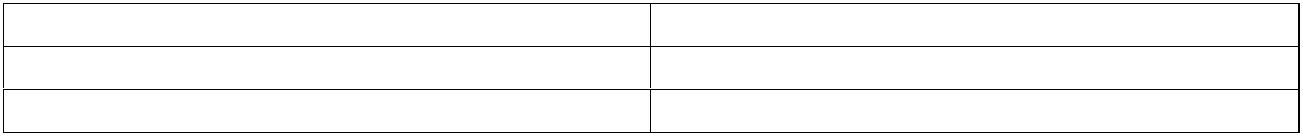 Zakres powierzonych prac	Firma podwykonawcyOŚWIADCZAMY, że zapoznaliśmy się ze Specyfikacją Warunków Zamówienia (oraz zmianami do niej: jeśli dotyczy) i uznajemy się za związanych określonymi w niej postanowieniami i zasadami postępowania.OŚWIADCZAMY, że wnieśliśmy wadium w formie _________________________________, a ponadto prosimy o zwrot pieniędzy wniesionych tytułem wadium na poniżej wskazany rachunek Wykonawcy o nr: ___________________________________________________________(dotyczy tych wykonawców, którzy wnoszą wadium w formie pieniężnej – wpłacone przelewem)ZOBOWIĄZUJEMY się do wykonania zamówienia w terminach określonych w Specyfikacji Warunków Zamówienia tj. w ciągu 14 dni od daty podpisania umowy.AKCEPTUJEMY warunki płatności określone przez Zamawiającego w Specyfikacji Warunków Zamówienia.JESTEŚMY związani niniejszą ofertą przez czas wskazany w Specyfikacji Warunków Zamówienia.DEKLARUJEMY wniesienie  zabezpieczenia należytego wykonania umowy w wysokości 2% ceny całkowitej podanej w ofercie.OŚWIADCZAMY, że zapoznaliśmy się z projektem umowy i akceptujemy go bez zastrzeżeń oraz zobowiązujemy się, w przypadku wyboru naszej oferty, do jej zawarcia na warunkach określonych 
w Specyfikacji Warunków Zamówienia. .OŚWIADCZAMY, że wypełniamy obowiązki informacyjne przewidziane w art. 13 lub 14 RODO wobec osób fizycznych, od których dane osobowe bezpośrednio lub pośrednio pozyskałem/liśmy 
w celu ubiegania się o udzielenie zamówienia publicznego w niniejszym postępowaniu*PEŁNOMOCNIKIEM WYKONAWCÓW wspólnie ubiegających się o zamówienie, uprawnionym do reprezentowania ich jest: …………………….. (jeśli dotyczy)ZAŁĄCZNIKAMI do niniejszej Oferty są:________________________________________________________________________________________________________ dnia __ __ 2024 roku_____________________________________     (czytelny/e podpis/y Wykonawcy/Pełnomocnika)Za mikroprzedsiębiorstwo uważa się przedsiębiorstwo, które zatrudnia mniej niż 10 osób i którego roczny obrót lub roczna suma  bilansowa nie przekracza 2 mln euro.Za małego przedsiębiorcę uważa się przedsiębiorcę, który w o najmniej jednym z dwóch ostatnich lat obrotowych:zatrudniał średniorocznie mniej niż 50 pracowników orazosiągnął roczny obrót netto ze sprzedaży towarów, wyrobów i usług oraz operacji finansowych nieprzekraczający równowartości w złotych 10 milionów euro, lub sumy aktywów jego bilansu sporządzonego na koniec jednego z tych lat nie przekroczyły równowartości w złotych 10 milionów euro.Za średniego przedsiębiorcę uważa się przedsiębiorcę, który w o najmniej jednym z dwóch ostatnich lat obrotowych:zatrudniał średniorocznie mniej niż 250 pracowników oraz         osiągnął roczny obrót netto ze sprzedaży towarów, wyrobów i usług oraz operacji finansowych nieprzekraczający równowartości w złotych 50 milionów euro, lub sumy aktywów jego bilansu sporządzonego na koniec jednego z tych lat nie przekroczyły równowartości w złotych 43 milionów euro.Załącznik nr 2 do SWZZamawiający:Powiat Strzyżowski – Powiatowy Zarząd Dróg w Strzyżowieul. Łukasiewicza 33, 38 - 100 StrzyżówWykonawca:…………………………………………………………………………………………………………(pełna nazwa/firma, adres, w zależności od podmiotu: NIP/PESEL, KRS/CEiDG)reprezentowany przez:…………………………………………………………………………………………………………(imię, nazwisko, stanowisko/podstawa do reprezentacji)Oświadczenie wykonawcyskładane na podstawie art. 125 ust. 1 ustawy z dnia 11 września 2019r.Prawo zamówień publicznych (dalej jako: ustawa Pzp),DOTYCZĄCE PRZESŁANEK WYKLUCZENIA Z POSTĘPOWANIANa potrzeby postępowania o udzielenie zamówienia klasycznego w trybie  podstawowym na: Zakup oraz dostawa ładowarki kołowej wysięgnikowej z osprzętem.oświadczam, co następuje:1. OŚWIADCZENIE O NIEPODLEGANIU WYKLUCZENIU:1.  Oświadczam, że nie podlegam wykluczeniu z postępowania na podstawie  art. 108 ust. 1 ustawy pzp2. Oświadczam, że nie podlegam wykluczeniu z postępowania na podstawie przesłanek wskazanych 
w art. 7 ust. 1 ustawy z dnia 13 kwietnia 2022 r. o szczególnych rozwiązaniach w zakresie przeciwdziałania wspieraniu agresji na Ukrainę oraz służących ochronie bezpieczeństwa narodowego3. Oświadczam, że nie podlegam wykluczeniu z postępowania na podstawie art. 109 ust. 1 pkt 1 ustawy Pzp   …………………………………………             (miejscowość, dnia)			                                       …………………………………………        (podpis osoby uprawnionej)2. WYKAZANIE PRZEZ WYKONAWCĘ, ŻE PODJĘTE ŚRODKI SĄ WYSTARCZAJĄCE DO WYKAZANIA JEGO RZETELNOŚCI W SYTUACJI, GDY WYKONAWCA PODLEGA WYKLUCZENIU NA PODST. ART 108 O BRAKU PODSTAW WYKLUCZENIA 
Z POSTĘPOWANIA:Oświadczam, że zachodzą w stosunku do mnie podstawy wykluczenia z postępowania na podstawie art. …………. ustawy Pzp.Jednocześnie oświadczam, że w związku z ww. okolicznością, na podstawie art. 110 ust. 2 ustawy Pzp podjąłem następujące środki naprawcze w tym celu przedstawiam następujące dowody na to, że podjęte przeze mnie środki są wystarczające do wykazania mojej rzetelności:……………………………………………………………………………………………………………………………………………………………………………………………………………………………………………………………………             (miejscowość, dnia)				                                       …………………………………………        (podpis osoby uprawnionej)3. OŚWIADCZENIE DOTYCZĄCE PODMIOTU, NA KTÓREGO ZASOBY POWOŁUJE SIĘ WYKONAWCA:Oświadczam, że następujący/e podmiot/y, na którego/ych zasoby powołuję się w niniejszym postępowaniu, tj.: …………………………………………………………….……………………… (podać pełną nazwę/firmę, adres, a także w zależności od podmiotu: NIP/PESEL, KRS/CEiDG) nie podlega/ją wykluczeniu z postępowania o udzielenie zamówienia.…………………………………………             (miejscowość, dnia)				                                       …………………………………………        (podpis osoby uprawnionej)Uwaga:W przypadku korzystania z zasobu podmiotu trzeciego wraz z niniejszym oświadczeniem należy złożyć zobowiązanie tego podmiotu do oddania swego zasobu na potrzeby wykonawcy składającego ofertę.  Nie wypełniać - w  przypadku nie polegania na zasobach innego/ych podmiotu/ów).4. OŚWIADCZENIE DOTYCZĄCE PODWYKONAWCY NIEBĘDĄCEGO PODMIOTEM, NA KTÓREGO ZASOBY POWOŁUJE SIĘ WYKONAWCA:Oświadczam/my*, że w stosunku do nw. Podmiotów będących podwykonawcami nie zachodzą podstawy wykluczenia z postępowania o udzielenie zamówienia:1.  ………………………………………………………………..….…………………………………(podać pełną nazwę/firmę, adres, a także w zależności od podmiotu: NIP/PESEL, KRS/CEiDG),2.  …………………………………………………………………..….…………………………………(podać pełną nazwę/firmę, adres, a także w zależności od podmiotu: NIP/PESEL, KRS/CEiDG),3.  …………………………………………………………………..….…………………………………(podać pełną nazwę/firmę, adres, a także w zależności od podmiotu: NIP/PESEL, KRS/CEiDG),…………………………………………             (miejscowość, dnia)		                                       …………………………………………        (podpis osoby uprawnionej)5. OŚWIADCZENIE DOTYCZĄCE PODANYCH INFORMACJI:Oświadczam, że wszystkie informacje podane w powyższych oświadczeniach są aktualne i zgodne z prawdą oraz zostały przedstawione z pełną świadomością konsekwencji wprowadzenia zamawiającego w błąd przy przedstawianiu informacji.…………………………………………             (miejscowość, dnia)				                                       …………………………………………        (podpis osoby uprawnionej)Załącznik nr 3 do SWZZamawiający:Powiat Strzyżowski – Powiatowy Zarząd Dróg w Strzyżowieul. Łukasiewicza 33, 38 - 100 StrzyżówWykonawca:…………………………………………………………………………(pełna nazwa/firma, adres, w zależności od podmiotu: NIP/PESEL, KRS/CEiDG)reprezentowany przez:…………………………………………………………………………(imię, nazwisko, stanowisko/podstawa do reprezentacji)Oświadczenie Wykonawcyskładane na podstawie art. 125 ustawy z dnia 11 września 2019r.Prawo zamówień publicznych (dalej jako: ustawa Pzp),DOTYCZĄCE SPEŁNIANIA WARUNKÓW UDZIAŁU W POSTĘPOWANIU 
Na potrzeby postępowania o udzielenie zamówienia klasycznego w trybie  podstawowym na: Zakup oraz dostawa ładowarki kołowej wysięgnikowej z osprzętem.oświadczam, co następuje:INFORMACJA DOTYCZĄCA WYKONAWCY:Oświadczam, że spełniam warunki udziału w postępowaniu określone przez Zamawiającego w Specyfikacji  Warunków Zamówienia i ogłoszeniu o zamówieniu.…………………………………………             (miejscowość, dnia)			                                       …………………………………………        (podpis osoby uprawnionej)INFORMACJA W ZWIĄZKU Z POLEGANIEM NA ZASOBACH INNYCH PODMIOTÓW:Oświadczam, że w celu wykazania spełniania warunków udziału w postępowaniu, określonych przez zamawiającego w Specyfikacji Warunków Zamówienia i ogłoszeniu o zamówieniu  polegam na zasobach następującego/ych podmiotu/ów:.…………………………….……………………………….………………………………………wskazać podmiotw następującym zakresie: …………..……………………………………………………………………określić odpowiedni zakres dla wskazanego podmiotu).……………………………….……………………………….………………………………………,wskazać podmiotw następującym zakresie:……………………………………………………………………………………………………………określić odpowiedni zakres dla wskazanego podmiotu).…………………………………………             (miejscowość, dnia)				                                       …………………………………………        (podpis osoby uprawnionej)OŚWIADCZENIE DOTYCZĄCE PODANYCH INFORMACJI:Oświadczam, że wszystkie informacje podane w powyższych oświadczeniach są aktualne i zgodne 
z prawdą oraz zostały przedstawione z pełną świadomością konsekwencji wprowadzenia zamawiającego 
w błąd przy przedstawianiu informacji.…………………………………………             (miejscowość, dnia)				                                       …………………………………………        (podpis osoby uprawnionej)Załącznik nr 4 do SWZOświadczenie dot. przynależności do grupy kapitałowej- na wezwanie zamawiającegoZamawiający:Powiat Strzyżowski – Powiatowy Zarząd Dróg w Strzyżowieul. Łukasiewicza 33, 38 – 100 StrzyżówWykonawca:……………………………………………………………………………………………………………………..(pełna nazwa/firma, adres,te. Email w zależności    od podmiotu: NIP/PESEL, nr KRS)reprezentowany przez:………………………………………………………………………………(imię, nazwisko, stanowisko/podstawa                     reprezentacji)OŚWIADCZENIE O PRZYNALEŻNOŚCI DO GRUPY KAPITAŁOWEJPrzystępując do udziału w postępowaniu o udzielenie zamówienia klasycznego w trybie  podstawowym na: Zakup oraz dostawa ładowarki kołowej wysięgnikowej z osprzętem.Informuję/my, że wykonawca, którego reprezentuję/my nie należy do grupy kapitałowej, o której mowa w art. 108 ust. 1 pkt 5 ustawy Prawo zamówień publicznych. ...................................................                           		   ..................................................................                 (miejscowość i data)                                                                    (podpis uprawnionego przedstawiciela Wykonawcy) Informuję/my, że wykonawca, którego reprezentuję/my należy do grupy kapitałowej, o której mowa w art. art. 108 ust. 1 pkt 5 ustawy Prawo zamówień publicznych. Jednocześnie załączam dokumenty/informacje (wymienić poniżej i przekazać/ przesłać Zamawiającemu):………………………………….……………………………….…………………………, …………………………………….……………………………….…………………………, …………………………………….……………………………….…………………………,potwierdzające, że oferty został przygotowane niezależnie od siebie...................................................                              ..................................................................                 (miejscowość i data)                                                                                      (podpis uprawnionego                                                                                                                                      przedstawiciela Wykonawcy)UWAGA:* Zgodnie z art. 4 pkt 14 ustawy z dnia 16 lutego 2007 r. o ochronie konkurencji 
i konsumentów (Dz. U. 2020.1076, ze zm.) przez grupę kapitałową rozumie się wszystkich przedsiębiorców, którzy są kontrolowani w sposób bezpośredni lub pośredni przez jednego przedsiębiorcę, w tym również tego przedsiębiorcę	Załącznik nr 5 do swzSzczegółowy opis przedmiotu zamówienia:Przedmiotem zamówienia jest: Zakup oraz dostawa fabrycznie nowej ładowarki kołowej wysięgnikowej z osprzętem.Przedmiot zamówienia obejmuje dostawę ładowarki kołowej z wysięgnikiem  i osprzętu o następujących parametrach technicznych:Napęd: silnik turbo diesel.Moc silnika: 130 – 140 KM  przy rpm 2200 obr./min., pojemność silnika nie mniej niż 3600 cm3Silnik wysokoprężny spełniający europejskie normy dotyczące emisji spalin Stage V lub wyższe.Napęd 4 x 4.Udźwig: minimum – 3700 kg.Wysokość podnoszenia: 6,5 – 6,9 m. Rodzaj wysięgnika: teleskopowy z 1 wysuwanym segmentem i przegubem do nabierania /wysypywania, amortyzowany + siłownik poziomowania karetki osłonięty w zabudowie głowicy wysięgnika, która ochrania go przed zabrudzeniem materiałem przesypującym się z góry np. 
z szufli-łyżki.Ciężar własny: 7700 - 7900 kg.Pojemność zbiornika paliwa: min.170 l ON.Pojemność instalacji hydraulicznej min. 170 l oleju hydraulicznego.Oznaczenie CE.Układ przeniesienia napędu: hydrostatyczny, jednobiegowy, hydrostatyczny z automatyczną przekładnią bezstopniową, zmiana kierunku jazdy: elektrohydrauliczna  z pompą o zmiennej wydajności.Układ hydrauliczny: pompa hydrauliczna wielotłoczkowa, wydajność układu hydraulicznego 
min. 150 l/min.Ciśnienie robocze nie mniejsze niż 25,0 MPa. Sterowanie rozdzielacza: Joystick 4w1, sterowanie wysięgnika ładowarki za pomocą jednego joystika z dodatkową możliwością wyboru kierunku jazdy, proporcjonalnym wysuwaniem 
i wsuwaniem teleskopu - wysięgnika oraz obsługą hydrauliki zewnętrznej narzędzi, w joystiku przycisk załączający stały przepływ oleju pod dodatkowy osprzęt np. zamiatarka.Dodatkowy pedał hydrauliczny ruchu precyzyjnego do kontroli jazdy np. przy zmianie osprzętu.Kalibracja układu przeciążeniowego samodzielnie z pozycji operatora bez przyjazdu serwisu zewnętrznego.Gniazda hydrauliczne na wysięgniku szybkozłącza. Mosty z mechanizmem różnicowym z automatyczną blokadą na osi tylnej.Rodzaj osi: 2 kierowane, z 4 planetarnymi przekładniami redukcyjnymi.Rodzaj sterowania: na 4 koła. Ogumienie: felgi o rozmiarze 24 cale, opony pneumatyczne klasy PREMIUM. Most przedni: sztywny. Most tylny: wahliwy.Hamulce zasadnicze: w kąpieli olejowej ze wspomaganiem na osi tylnej i przedniej,
z podwójną instalacją hydrauliczną. Hamulec postojowy: podciśnieniowy. Kabina – homologacja. Zawieszenie odporne przeciw drganiom, wyciszenie, oświetlenie: światła drogowe halogenowe przód/tył, na kabinie ledowe przód /tył, wycieraczki ze spryskiwaczami przednie i tylne, dach 
i szyba tylna otwierane, wewnętrzne lusterko wsteczne, drzwi z elektrycznie otwieraną szybą, regulowany fotel z zawieszeniem pneumatycznym, kierownica z regulacją, joystick ze zintegrowanym przełącznikiem  jazdy przód/tył.Oprzyrządowanie kabiny: wskaźnik obciążenia i diagnostyki funkcji, licznik obrotów, wskaźnik poziomu paliwa, kontrolka temperatury płynu układu chłodzenia i oleju silnikowego, wyświetlacz LCD, tachometr, licznik godzin, zegar, wskaźnik zatkania filtra cząstek stałych (DPF), wskaźnik poziomu Ad Blue, instalacja pod montaż radioodbiornika.Wentylator ze zmiennym kierunkiem obrotów nadmuch/przewietrzanie.Lampa błyskowa typu „kogut”.Reflektor ledowy na głowicy wysięgnika.Urządzenia bezpieczeństwa: blokada ruchu w razie przeciążenia, jazda jedynie z kierowcą na pokładzie, automatyczny hamulec postojowy przy wyłączonym silniku, blokada wideł, pas bezpieczeństwa, przycisk awaryjnego zatrzymania, lusterka wsteczne boczne i tylne, joystickz objętościowym czujnikiem, sygnalizacja dźwiękowa jazdy wstecz.Maszyna fabrycznie nowa: rok produkcji 2024.Okres gwarancji: min.24 miesiące.Serwis dostawcy oddalony od siedziby Zamawiającego - miejsca pracy ładowarki nie więcej niż 90 km.Zaczep tylny.Gniazdo elektryczne i hydrauliczne tylne.Płyta nośna osprzętu. Para wideł paletowych.Szufla z lemieszem obracanym o szer.2,40m i  poj. 1,0 - 1,5 m3 Kosz narzędziowy roboczy z deklaracją zgodności.Załącznik nr 6 do SWZ Istotne postanowienia umowy - Wzór umowyUMOWA nr …………………..zawarta w dniu ………………. r. w Strzyżowie, pomiędzy Powiatem Strzyżowskim ul. Przecławczyka 15, 
38-100 Strzyżów NIP 819-14-66-273 w imieniu którego działa Powiatowy Zarząd Dróg w Strzyżowie, ul. Łukasiewicza 33, 38-100 Strzyżów zwanym dalej  „Zamawiającym”  reprezentowanym  przez:…………………………….a…………………………………………………………………………………………………………………zwanym dalej „Wykonawcą”, reprezentowanym przez:………………………………….o następującej treści:1  PRZEDMIOT UMOWY1.Zamawiający zleca, a Wykonawca przyjmuje do realizacji zadanie pn.: Zakup oraz dostawa fabrycznie nowej ładowarki kołowej z osprzętem. Przedmiot zamówienia obejmuje dostawę ładowarki kołowej z wysięgnikiem o następujących parametrach technicznych:Napęd: silnik turbo diesel.Moc silnika: 130 – 140 KM  przy rpm 2200 obr./min., pojemność silnika nie mniej niż 3600 cm3Silnik wysokoprężny spełniający europejskie normy dotyczące emisji spalin Stage V lub wyższe.Napęd 4 x 4.Udźwig: minimum – 3700 kg.Wysokość podnoszenia: 6,5 – 6,9 m. Rodzaj wysięgnika: teleskopowy z 1 wysuwanym segmentem i przegubem do nabierania /wysypywania, amortyzowany + siłownik poziomowania karetki osłonięty w zabudowie głowicy wysięgnika, która ochrania go przed zabrudzeniem materiałem przesypującym się z góry np. z szufli-łyżki.Ciężar własny: 7700 - 7900 kg.Pojemność zbiornika paliwa: min.170 l ON.Pojemność instalacji hydraulicznej min. 170 l oleju hydraulicznego.Oznaczenie CE.Układ przeniesienia napędu: hydrostatyczny, jednobiegowy, hydrostatyczny, z automatyczną przekładnią bezstopniową, zmiana kierunku jazdy: elektrohydrauliczna  z pompą o zmiennej wydajności.Układ hydrauliczny: pompa hydrauliczna wielotłoczkowa, wydajność układu hydraulicznego min. 150 l/min.Ciśnienie robocze nie mniejsze niż 25,0 MPa. Sterowanie rozdzielacza: Joystick 4w1, sterowanie wysięgnika ładowarki za pomocą jednego joystika z dodatkową możliwością wyboru kierunku jazdy, proporcjonalnym wysuwaniem i wsuwaniem teleskopu - wysięgnika oraz obsługą hydrauliki zewnętrznej narzędzi, w joystiku przycisk załączający stały przepływ oleju pod dodatkowy osprzęt np. zamiatarka.Dodatkowy pedał hydrauliczny ruchu precyzyjnego do kontroli jazdy np. przy zmianie osprzętu.Kalibracja układu przeciążeniowego samodzielnie z pozycji operatora bez przyjazdu serwisu zewnętrznego.Gniazda hydrauliczne na wysięgniku szybkozłącza. Mosty z mechanizmem różnicowym z automatyczną blokadą na osi tylnej.Rodzaj osi: 2 kierowane, z 4 planetarnymi przekładniami redukcyjnymi.Rodzaj sterowania: 4 koła. Ogumienie: felgi o rozmiarze 24 cale, opony pneumatyczne klasy PREMIUM. Most przedni: sztywny. Most tylny: wahliwy.Hamulce zasadnicze: w kąpieli olejowej ze wspomaganiem na osi tylnej i przedniej,z podwójną instalacją hydrauliczną. Hamulec postojowy: podciśnieniowy. Kabina – homologacja. Zawieszenie odporne przeciw drganiom, wyciszenie, oświetlenie: światła drogowe halogenowe przód/tył, na kabinie ledowe przód /tył, wycieraczki ze spryskiwaczami przednie i tylne, dach i szyba tylna otwierane, wewnętrzne lusterko wsteczne, drzwi z elektrycznie otwieraną szybą, regulowany fotel z zawieszeniem pneumatycznym, kierownica z regulacją, joystick ze zintegrowanym przełącznikiem  jazdy przód/tył.Oprzyrządowanie kabiny: wskaźnik obciążenia i diagnostyki funkcji, licznik obrotów, wskaźnik poziomu paliwa, kontrolka temperatury płynu układu chłodzenia i oleju silnikowego, wyświetlacz LCD, tachometr, licznik godzin, zegar, wskaźnik zatkania filtra cząstek stałych (DPF), wskaźnik poziomu Ad Blue, instalacja pod montaż radioodbiornika.Wentylator ze zmiennym kierunkiem obrotów nadmuch/przewietrzanie.Lampa błyskowa typu „kogut”.Reflektor ledowy na głowicy wysięgnika.Urządzenia bezpieczeństwa: blokada ruchu w razie przeciążenia, jazda jedynie z kierowcą na pokładzie, automatyczny hamulec postojowy przy wyłączonym silniku, blokada wideł, pas bezpieczeństwa, przycisk awaryjnego zatrzymania, lusterka wsteczne boczne i tylne, joystickz objętościowym czujnikiem, sygnalizacja dźwiękowa jazdy wstecz.Maszyna fabrycznie nowa: rok produkcji 2024.Okres gwarancji: min.24 miesiące.Serwis dostawcy oddalony od siedziby Zamawiającego - miejsca pracy ładowarki nie więcej niż 90 km.Zaczep tylny.Gniazdo elektryczne i hydrauliczne tylne.Płyta nośna osprzętu. Para wideł paletowych.Szufla z lemieszem obracanym o szer. 2,40m i  poj. 1,0 - 1,5 m3 Kosz narzędziowy roboczy z deklaracją zgodności.2.Wykonawca zobowiązuje się w terminie 7 dni od daty dostawy do przeszkolenia na własny koszt pracowników w siedzibie Zamawiającego w zakresie obsługi i bezpiecznej eksploatacji ładowarki.3.Integralnymi składnikami niniejszej umowy są następujące dokumenty:- oferta Wykonawcy wraz z załącznikami,§  2  TERMIN REALIZACJIStrony ustalają następujące terminy:1.1.Termin rozpoczęcia zadania: z dniem podpisania umowy.1.2.Termin zakończenia realizacji zamówienia: w ciągu 14 dni od daty podpisania umowy.Za termin zakończenia realizacji zamówienia przyjmuje się dzień dostawy ładowarki do Powiatowego Zarządu Dróg w Strzyżowie i podpisania przez obie strony protokołu zdawczo – odbiorczego.Miejscem dostawy przedmiotu zamówienia jest Powiatowy Zarząd Dróg w Strzyżowie 
ul. Łukasiewicza 33, 38-100 Strzyżów§  3  WYNAGRODZENIE1.Strony ustalają, że obowiązującą ich formą wynagrodzenia, zgodnie ze Specyfikacją Warunków Zamówienia oraz wybraną ofertą Wykonawcy w postępowaniu klasycznym poniżej progów unijnych 
w trybie podstawowym, będzie wynagrodzenie w formie ryczałtowej.2.Wysokość wynagrodzenia za przedmiot umowy zgodnie z przedłożoną ofertą wynosi :netto: ………………………….podatek VAT 23%: ………………………….brutto (z 23%VAT): ………………………….3. Wynagrodzenie obejmuje  wszystkie elementy, w tym transport do siedziby Zamawiającego niezbędne do zrealizowania przedmiotu zamówienia4. Ilekroć w umowie jest mowa o wynagrodzeniu umownym należy przez to rozumieć wynagrodzenie brutto, o którym mowa w § 3 ust. 2.5. Przyjęta stawka VAT do wyliczenia wynagrodzenia kosztorysowego (brutto) ustalona została 
w oparciu o przepisy ustawy o podatku od towarów i usług obowiązujące w dniu złożenia oferty.6. Wykonawca oświadcza, iż cena ofertowa stanowiąca wynagrodzenie umowne, o którym mowa 
§ 3 ust. 2, została ustalona z uwzględnieniem obowiązujących regulacji prawnych dotyczących minimalnego wynagrodzenia za pracę oraz minimalnej stawki godzinowej, w szczególności w sposób gwarantujący, iż wysokość wynagrodzenia za każdą godzinę wykonywania prac będących przedmiotem niniejszej umowy jest nie niższa, niż wysokość obowiązującej minimalnej stawki godzinowej.7. Przy wystawianiu faktury zostanie zastosowana stawka podatku od towarów i usług obowiązująca
w dniu jej wystawienia (w dniu powstania obowiązku podatkowego).§  4  SPOSÓB ROZLICZENIA NALEŻNEGO WYNAGRODZENIA1.Rozliczenie Wykonawcy za wykonanie przedmiotu zamówienia będzie się odbywało na podstawie 
faktury końcowej wystawionej po zakończeniu i odbiorze przedmiotu zamówienia. 2.Faktury wystawione zostaną w terminie określonym w przepisach prawa. 3.Termin płatności faktur wynosi do 14 dni licząc od daty otrzymania przez Zamawiającego faktury wraz z protokołem zdawczo - odbiorczym.4.Faktury będą płatne przelewem przez Zamawiającego na rachunek Wykonawcy, który oświadcza, że numer rachunku bankowego wskazany na fakturach wystawionych w związku z realizacją umowy jest numerem podanym do Urzędu Skarbowego i jest właściwym dla dokonania rozliczeń na zasadach podzielnej płatności.5.W fakturach Wykonawca oznaczy Zamawiającego w następujący sposób:Nabywca: Powiat Strzyżowski, ul. Przecławczyka 15, 38-100 Strzyżów NIP 819-14-66-273;Odbiorca faktury (płatnik): Powiatowy Zarząd Dróg w Strzyżowie, ul. Łukasiewicza 33, 38-100 Strzyżów.6.Zastrzega się, że na podstawie obowiązujących przepisów podatkowych rachunek bankowy Wykonawcy na potrzeby rozliczania wynagrodzenia umownego widniejący na składanych w ramach niniejszej umowy fakturach winien znajdować się w wykazie podatników VAT (tzw. Białej Liście Podatników VAT) prowadzonym przez Krajową Administrację Skarbową. Wypełnienie powyższego wymogu będzie podlegać weryfikacji ze strony Zamawiającego, a podawane do rozliczeń rachunki bankowe nie spełniające przedmiotowego warunku nie będą akceptowane przez Zamawiającego.7.Zmiana rachunku bankowego Wykonawcy, o którym mowa powyżej może nastąpić w oparciu 
o pisemne oświadczenie Wykonawcy potwierdzone przez osobę uprawnioną do reprezentacji. Zastrzega się, iż zmieniony (nowy) rachunek bankowy musi spełniać warunki opisane powyżej.8.Jako termin dokonania zapłaty wynagrodzenia uważany będzie dzień obciążenia rachunku bankowego Zamawiającego. 9.Niedopuszczalne jest dokonywanie przelewu (cesji) wierzytelności przysługujących Wykonawcy 
z tytułu realizacji niniejszej umowy bez zgody Zamawiającego. Naruszenie tego zastrzeżenia skutkuje nałożeniem na Wykonawcę kary umownej określonej w niniejszej umowie.§ 5 PRZEDSTAWICIELE WYKONAWCY I ZAMAWIAJĄCEGOW imieniu Wykonawcy obowiązki koordynatora prac pełnić będzie: ……………..,W imieniu Zamawiającego obowiązki koordynatora prac pełnić będzie: ………..§ 6 OBOWIĄZKI ZAMAWIAJĄCEGO I WYKONAWCYZamawiający i Wykonawca wybrany w postępowaniu o udzielenie zamówienia zobowiązani są współdziałać przy wykonaniu umowy w sprawie zamówienia publicznego w celu należytej realizacji zamówienia.Do obowiązków Zamawiającego należy, w szczególności:dokonanie czynności odbioru przedmiotu umowy zapłata należnego wynagrodzenia za wykonany i odebrany przedmiot umowyW ramach ustalonego w umowie wynagrodzenia do obowiązków Wykonawcy należy:zapewnienie odpowiednich zasobów technicznych oraz personelu posiadającego zdolności, doświadczenie, wiedzę oraz wymagane uprawnienia, w zakresie niezbędnym do wykonania przedmiotu zamówienia, zgodnie ze złożoną ofertą.dostawa przedmiotu zamówienia zgodnie z umową, § 7  GWARANCJAWykonawca udziela gwarancji na przedmiot umowy na okres 24 miesięcy, licząc od dnia podpisania protokołu odbioru końcowego.§ 8 PODWYKONAWCYWykonawca może wykonać przedmiot umowy przy udziale podwykonawców, zawierając z nimi stosowne umowy w formie pisemnej pod rygorem nieważności.Wykonawca jest zobowiązany przedstawić Zamawiającemu projekt umowy o podwykonawstwo lub projekt zmiany tej umowy, jeżeli jej przedmiotem są dostawy. Niezgłoszenie w formie pisemnych zastrzeżeń przez Zamawiającego w terminie 14 dni od dnia otrzymania projektu umowy lub projektu jej zmiany, uważane jest za akceptację projektu.Wykonawca jest zobowiązany przedstawić Zamawiającemu poświadczoną za zgodność z oryginałem kopię zawartej umowy o podwykonawstwo w terminie 7 dni od dnia jej zawarcia. Obowiązek ten dotyczy również kopii zmiany tej umowy (aneksu). Jeśli Zamawiający w terminie 14 dni od dnia otrzymania kopii umowy o podwykonawstwo lub kopii zmiany tej umowy nie zgłosi w formie pisemnej sprzeciwu, uważa się, że wyraził zgodę na zawarcie umowy lub wprowadzenie zmian.Umowa o dostawę z Podwykonawcą musi zawierać w szczególności:zakres powierzony Podwykonawcy,wynagrodzenie, które nie powinno być wyższe, niż wartość tych dostaw wynikająca z oferty Wykonawcy,termin wykonania robót objętych umową,termin zapłaty wynagrodzenia dla Podwykonawcy lub dalszego podwykonawcy; termin nie może być dłuższy niż 14 dni od dnia doręczenia Wykonawcy, podwykonawcy lub dalszemu podwykonawcy faktury lub rachunku, potwierdzających wykonanie zleconych podwykonawcy lub dalszemu podwykonawcy dostaw.Wykonawca, Podwykonawca lub dalszy Podwykonawca usługi zobowiązany jest przedstawić Zamawiającemu, poświadczone za zgodność z oryginałem kopie umów, których przedmiotem są dostawy lub usługi w terminie 7 dni od dnia ich zawarcia. Obowiązek ten nie dotyczy umów o wartości nieprzekraczającej 50 000 złotych.Umowa pomiędzy podwykonawcą a dalszym podwykonawcą musi zawierać postanowienia odpowiednie do określonych w ust. 4 niniejszego paragrafu. Załącznikiem do umowy jest zgoda Wykonawcy na zawarcie umowy o podwykonawstwo.Wykonawca zobowiązany jest na żądanie Zamawiającego udzielić mu wszelkich informacji dotyczących Podwykonawców.Zamawiający w terminie 30 dni dokonuje bezpośredniej zapłaty wymagalnego wynagrodzenia przysługującego podwykonawcy lub dalszemu podwykonawcy, który zawarł zaakceptowaną przez zamawiającego umowę o podwykonawstwo, której przedmiotem są roboty budowlane, lub który zawarł przedłożoną zamawiającemu umowę o podwykonawstwo, której przedmiotem są dostawy lub usługi, 
w przypadku uchylenia się od obowiązku zapłaty odpowiednio przez wykonawcę, podwykonawcę lub dalszego podwykonawcę zamówienia na roboty budowlane.Wynagrodzenie, o którym mowa w ust. 8 dotyczy wyłącznie należności powstałych po zaakceptowaniu przez zamawiającego umowy o podwykonawstwo, której przedmiotem są roboty budowlane, lub po przedłożeniu zamawiającemu poświadczonej za zgodność z oryginałem kopii umowy o podwykonawstwo, której przedmiotem są dostawy lub usługi.Bezpośrednia zapłata obejmuje wyłącznie należne wynagrodzenie, bez odsetek, należnych podwykonawcy lub dalszemu podwykonawcy.W przypadku dokonania bezpośredniej zapłaty podwykonawcy lub dalszemu podwykonawcy, o których mowa w tym punkcie, zamawiający potrąca kwotę wypłaconego wynagrodzenia z wynagrodzenia należnego wykonawcy.Kwota należna Podwykonawcy zostanie uiszczona przez Zamawiającego w złotych polskich (PLN).Kwotę zapłaconą Podwykonawcy lub złożoną do depozytu sądowego Zamawiający potrąca 
z wynagrodzenia należnego Wykonawcy.W zakresie nieuregulowanym w niniejszym paragrafie do czynności zawierania umów 
z podwykonawcami i dalszymi podwykonawcami oraz rozliczeń z nimi stosuje się dotyczące podwykonawstwa przepisy ustawy - Prawo zamówień publicznych § 9 KARY UMOWNE I ODSZKODOWANIAWykonawca zapłaci Zamawiającemu kary umowne:za zwłokę w wykonaniu umowy z przyczyn niezależnych od Zamawiającego – w wysokości 0,2% wynagrodzenia brutto za każdy dzień opóźnienia, określonego w § 3 ust. 2,za niedokonanie zapłaty wynagrodzenia należnego podwykonawcom lub dalszym podwykonawcom oraz za opóźnienie w zapłacie tego wynagrodzenia - w wysokości 2000 zł za każdy stwierdzony przypadek,za nieprzedłożenie do zaakceptowania projektu umowy o podwykonawstwo lub projektu zmiany takiej umowy - w wysokości 2000 zł za każdy stwierdzony przypadek;za nieprzedłożenie poświadczonej za zgodność z oryginałem kopii umowy o podwykonawstwo lub kopii zmiany takiej umowy - w wysokości 2000 zł za każdy stwierdzony przypadek;za niedokonanie zmiany umowy o podwykonawstwo (dalsze podwykonawstwo) w zakresie terminu zapłaty, w okolicznościach określonych w art. 464 ustawy pzp, w terminie wskazanym przez Zamawiającego - 10 zł za każdy dzień niedokonania zmiany, licząc po upływie wyznaczonego terminu, ale nie więcej niż 1000 zł,7) za dokonanie przelewu (cesji) wierzytelności z naruszeniem zapisów umownych w wysokości 10 000,00 zł za każdy stwierdzony przypadek takiego naruszenia.Suma kar umownych należnych od Wykonawcy nie może przekroczyć 20% wynagrodzenia brutto, określonego w § 3 ust. 2.W przypadku powstania szkody, Zamawiający ma prawo dochodzenia odszkodowania przewyższającego wysokość kar umownych, do wysokości rzeczywiście poniesionej szkody.Strony ustalają, że zapłata należności tytułem kar umownych nastąpi na podstawie noty obciążeniowej 
w terminie 14 dni od dnia jej doręczenia.Zamawiający może dokonać potrącenia wymagalnych kar umownych z wynagrodzenia Wykonawcy, składając stosowne oświadczenie.Wykonawca zobowiązany jest do niezwłocznego pisemnego informowania Zamawiającego 
o przewidywanym opóźnieniu w realizacji.§ 10 UMOWNE ODSTĄPIENIE OD UMOWYZamawiającemu przysługuje prawo odstąpienia od umowy: 1) w terminie 30 dni od dnia powzięcia wiadomości o zaistnieniu istotnej zmiany okoliczności powodującej, że wykonanie umowy nie leży w interesie publicznym, czego nie można było przewidzieć w chwili zawarcia umowy, lub dalsze wykonywanie umowy może zagrozić podstawowemu interesowi bezpieczeństwa państwa lub bezpieczeństwu publicznemu. 2) jeżeli zachodzi co najmniej jedna z następujących okoliczności:a) dokonano zmiany umowy z naruszeniem art. 454 i art. 455, b) wykonawca w chwili zawarcia umowy podlegał wykluczeniu na podstawie art. 108, c) Trybunał Sprawiedliwości Unii Europejskiej stwierdził, w ramach procedury przewidzianej w art. 258 Traktatu o funkcjonowaniu Unii Europejskiej, że Rzeczpospolita Polska uchybiła zobowiązaniom, które ciążą na niej na mocy Traktatów, dyrektywy 2014/24/UE, dyrektywy 2014/25/UE i dyrektywy 2009/81/WE, z uwagi na to, że zamawiający udzielił zamówienia z naruszeniem prawa Unii Europejskiej. 2. W przypadku, o którym mowa w ust. 1 pkt 2 lit. a, zamawiający odstępuje od umowy w części, której zmiana dotyczy. 3. W przypadkach, o których mowa w ust. 1, wykonawca może żądać wyłącznie wynagrodzenia należnego z tytułu wykonania części umowy.Odstąpienie od umowy powinno nastąpić na piśmie pod rygorem nieważności i zawierać uzasadnienie.§ 11 SIŁA WYŻSZAStrona nie jest odpowiedzialna za niewykonanie lub nienależyte wykonanie swoich zobowiązań, jeżeli niewykonanie zostało spowodowane wydarzeniem będącym poza kontrolą, oraz gdy w chwili zawarcia umowy niemożliwe było przewidzenie zdarzenia i jego skutków, które wpłynęły na zdolność strony do wykonania umowy, oraz gdy niemożliwe było uniknięcie samego zdarzenia lub przynajmniej jego skutków.Przejawami siły wyższej są w szczególności:klęski żywiołowe, w tym powódź, susza, trzęsienie ziemi, itpakty władzy państwowej np.: stan wojenny, embarga, blokady oraz inne akcje, akty prawne lub decyzje organów władzy państwowej lub samorządowej a także innych organów posiadających władztwo nad stronami i ich majątkiem,działania wojenne, akty sabotażu, akty terroru itp.,strajki, blokady dróg, publiczne demonstracje itp.Za siłę wyższą nie uznaje się brak środków u Wykonawcy, niedotrzymania zobowiązań przez jego kontrahentów oraz brak zezwoleń niezbędnych Wykonawcy dla wykonania umowy, wydawanych przez dowolną władzę publiczną.Strony zobowiązują się do wzajemnego powiadamiania się o zaistnieniu siły wyższej i dokonania stosownych ustaleń celem wyeliminowania możliwych skutków działania siły wyższej. Powiadomienia, 
o którym mowa w zdaniu poprzednim, należy dokonać pisemnie lub w inny dostępny sposób, niezwłocznie po fakcie wystąpienia siły wyższej. Do powiadomienia należy dołączyć dowody na poparcie zaistnienia siły wyższej.W przypadku braku zawiadomienia zarówno o zaistnieniu jak i o ustaniu okoliczności siły wyższej, jak również nieprzedstawienia dowodów, o których mowa w ust. 4, niniejszy paragraf nie ma zastosowania.§ 12 ROZSTRZYGANIE SPORÓWEwentualne spory mogące powstać na tle realizacji niniejszej umowy strony rozstrzygane będą przez właściwy dla siedziby Zamawiającego sąd powszechny .§ 13 ZMIANA POSTANOWIEŃ UMOWY Zamawiający przewiduje, na podstawie art. 455 ust.1 pkt 1 ustawy pzp, możliwość dokonywania zmiany postanowień zawartej umowy w zakresie:Zmiany w umowie mogą dotyczyć:- zmiany terminu wykonania zamówienia,- zmiany wynagrodzenia Wykonawcy,- zmiana w zakresie podwykonawstwa,- zmian rozwiązań technicznych lub technologicznych,- zmian sposobu wykonania zamówienia,Zmiana postanowień umowy w stosunku do treści oferty Wykonawcy jest możliwa poprzez przedłużenie terminów w przypadku:-opóźnień zawinionych przez Zamawiającego-działań siły wyższej (np. klęski żywiołowej, strajki generalne lub lokalne), wystąpienia nieprzewidzianych okoliczności uniemożliwiających realizację kontraktu poprzez specyfikę sytuacji społeczno-gospodarczej na obszarze Polski, mające bezpośredni wpływ na terminowość,W przedstawionych w ust. 3 przypadkach wystąpienie opóźnień lub wstrzymania realizacji, strony mogą ustalić nowe terminy realizacji prac i rozliczenia końcowego, z tym, że maksymalny okres przesunięcia terminu zakończenia równy będzie okresowi przerwy, postoju lub okresowi niezbędnemu do wykonania prac. W przypadku konieczności zmiany terminu realizacji umowy Wykonawca zobowiązany jest wystąpić 
z wnioskiem do Zamawiającego. Wniosek powinien zawierać szczegółowe uzasadnienie zmiany terminu.Wszelkie zmiany umowy wymagają uprzedniej pisemnej akceptacji stron przez umocowanych do tego przedstawicieli obu stron i jeżeli dotyczą one istotnych zmian umowy muszą być sporządzone w formie pisemnego aneksu, pod rygorem nieważności.§ 14 ZABEZPIECZENIE NALEŻYTEGO WYKONANIA UMOWYTytułem zabezpieczenia należytego wykonania umowy Wykonawca wniósł do dnia zawarcia umowy kwotę: …….. zł tj. 3% ceny całkowitej podanej w ofercie Wykonawcy, w formie i na zasadach określonych w art. 450 ustawy Prawo zamówień publicznych.Zwrot 70 % kwoty zabezpieczenia należytego wykonania umowy wniesionego w dniu podpisania Umowy nastąpi w terminie 30 dni od dnia wykonania przedmiotu umowy i uznania go przez Zamawiającego za należycie wykonany, tj. od dnia podpisania protokołu odbioru końcowego.Zwrot pozostałej części zabezpieczenia (30%) nastąpi w terminie 15 dni po upływie okresu rękojmi.§ 15 POSTANOWIENIA KOŃCOWE1. W sprawach nieuregulowanych niniejszą umową stosuje się w szczególności przepisy Kodeksu cywilnego, przepisy ustawy - Prawo zamówień publicznych wraz z przepisami wykonawczymi do tych ustaw.2. Integralną część umowy stanowią: oferta Wykonawcy, Specyfikacja Warunków Zamówienia, 3.   Strony ustalają adres do korespondencji, w tym doręczania oświadczeń woli stron: 1) Zamawiający – Powiatowy Zarząd Dróg w Strzyżowie, ul. Łukasiewicza 33, 38-100 Strzyżów, 2) Wykonawca - …………..4.  Każda zmiana adresu, określonego w ust.1 wymaga pisemnego poinformowania drugiej strony.5.  W razie niepoinformowania o zmianie adresu, doręczenie korespondencji pod dotychczasowy adres ma skutek doręczenia.6. Umowę sporządzono w dwóch jednobrzmiących egzemplarzach - jeden dla Zamawiającego i jeden dla Wykonawcy.        WYKONAWCA:                                                                                                      ZAMAWIAJĄCY:Uwaga:  niniejsze oświadczenie składa każdy z Wykonawców wspólnie ubiegających się o udzielenie zamówienia.Zapis zamieszczony we wzorze formularza w celach informacyjnych – do usunięcia przez WykonawcęUWAGAUwaga: 4 w przypadku Wykonawców wspólnie ubiegających się o udzielenie zamówienia niniejsze oświadczenie winno być złożone w imieniu wszystkich Wykonawców i winno być podpisane przez ich pełnomocnika.   4 Zapis zamieszczony we wzorze formularza w celach informacyjnych – do usunięcia przez Wykonawcę